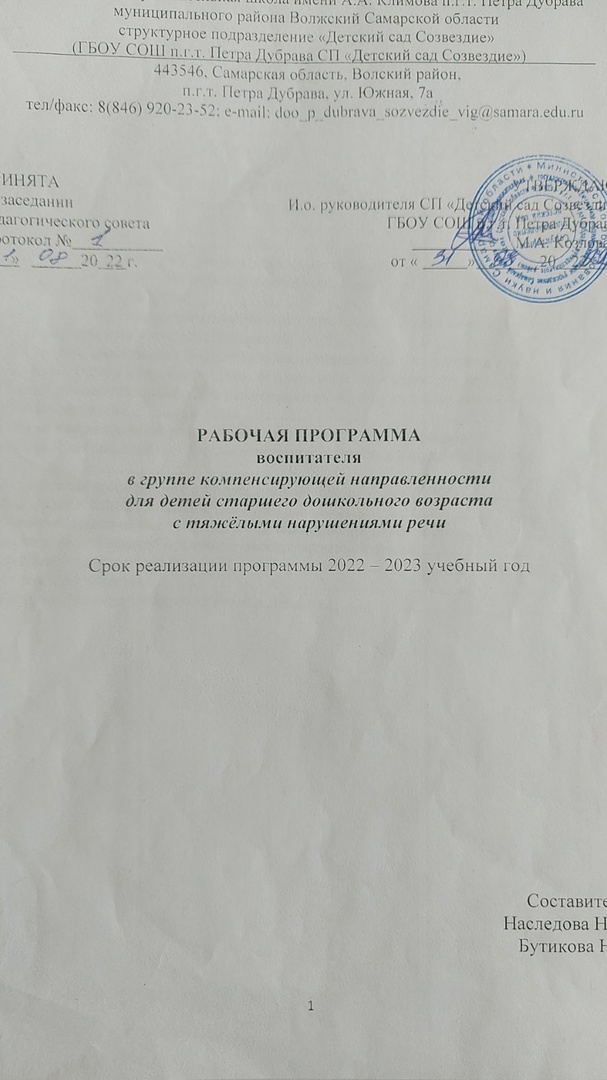 Оглавление1. ЦЕЛЕВОЙ РАЗДЕЛ………………………………………………………………………..…...3  1.1. Пояснительная записка……………………………………………………………………….31.1.1. Нормативно – правовые документы………………………………………………….31.1.2. Цели и задачи Программы…………………………………………….........................3  1.1.3. Принципы и подходы к формированию Программы………………………………..51.1.4. Возрастные и психолого-педагогические особенности детей 5-7 лет с тяжёлыми нарушениями речи………………………………………………………………………………...71.2. Планируемые результаты…………………………………………………………………...101.2.1. Целевые ориентиры на этапе завершения освоения Программы…........................111.3. Развивающее оценивание качества образовательной деятельности по Программе……112. СОДЕРЖАТЕЛЬНЫЙ РАЗДЕЛ……………………………………………………………...122.1. Описание образовательной деятельности в соответствии с направлениями развития ребенка, представленными в образовательных областях……………………………………..122.1.1. Описание вариативных форм, способов, методов и средств реализацииПрограммы с учетом психофизических, возрастных и индивидуально психологических        особенностей воспитанников с ТНР, специфики их образовательных потребностей, мотивов и интересов………………………………………………………………………..182.2. Программа коррекционной работы с детьми 5-7 лет с ТНР (содержание образовательной деятельности по профессиональной коррекции нарушений развития детей)……………………………………………………...............................................................232.3. Взаимодействие воспитателя с семьями дошкольников 5-7 лет с ТНР………...……….263. ОРГАНИЗАЦИОННЫЙ РАЗДЕЛ……………………………………………………………313.1. Психолого-педагогические условия, обеспечивающие развитие ребенка………………31 3.2. Организация развивающей предметно-пространственной среды………………………..323.3. Материально-техническое обеспечение Программы………………………......................333.4. Режим дня и распорядок……………………………………………………………………343.5. Комплексно – тематическое планирование……………………………………………….363.6. Перечень программно-методического обеспечения………………………………………401. Целевой раздел1.1. Пояснительная записка1.1.1. Нормативно – правовые документыРабочая программа (далее – Программа) предназначена для детей с 5 до 7 лет в группе компенсирующей направленности с тяжёлыми нарушениями речи (далее – ТНР). Программа составлена в соответствии с:- Адаптированной основной образовательной программы дошкольного образования детей 5-7 лет с тяжёлыми нарушениями речи СП «Детский сад Созвездие» ГБОУ СОШ п.г.т. Петра Дубрава.Разработка Программы осуществлена в соответствии с нормативными документами:1. Конвенция ООН о правах ребенка.2. Федеральный закон «Об образовании в Российской Федерации» от 29.12.2012 № 273-ФЗ.3. Приказ Министерства образования и науки РФ «Об утверждении федерального государственного образовательного стандарта дошкольного образования» от 17.10.2013 г. № 1155.4. Положение «Об организации образовательной деятельности обучающихся с ОВЗ, в том числе детей-инвалидов государственного бюджетного общеобразовательного учреждения Самарской области средней общеобразовательной школы имени А.А. Климова п.г.т. Петра Дубрава муниципального района Волжский Самарской области структурное подразделение «Детский сад Созвездие» от 15.10.2020 г.5. Положение об оказании логопедической помощи государственного бюджетного общеобразовательного учреждения Самарской области средней общеобразовательной школы имени А.А. Климова п.г.т. Петра Дубрава муниципального района Волжский Самарской области структурное подразделение «Детский сад Созвездие» от 30.08.2020 г.6. Положение психолого-педагогического консилиума государственного бюджетного общеобразовательного учреждения Самарской области средней общеобразовательной школы имени А.А. Климова п.г.т. Петра Дубрава муниципального района Волжский Самарской области от 31.08.2020 г.7. Постановление Главного государственного санитарного врача РФ от 28.09.2020 г. №28 «Об утверждении санитарных правил С.П. 2.4. 3648-20 «Санитарно-эпидемиологические требования к организациям воспитания и обучения, отдыха и оздоровления детей и молодежи» (далее – СанПиН).8. Устав ГБОУ СОШ п.г.т. Петра Дубрава муниципального района Волжский Самарской области.Программа определяет содержание и организацию образовательной деятельности дошкольников 5-7 лет с ТНР:- обеспечение возможности формирования общей культуры;- развитие физических, интеллектуальных и личностных качеств;-формирование предпосылок учебной деятельности как условие социальной успешности;- сохранение и укрепление здоровья детей;- квалифицированную коррекцию недостатков в их физическом и психическом развитии старших дошкольников с ТНР. 1.1.2. Цель и задачи ПрограммыЦелью Программы является проектирование социальной ситуации развития, осуществление коррекционно-развивающей деятельности и развивающей предметно-пространственной среды, обеспечивающих позитивную социализацию, мотивацию и поддержку индивидуальности ребенка с ограниченными возможностями здоровья (далее – дети с ОВЗ), в том числе с инвалидностью, - воспитанника с тяжёлыми нарушениями речи. Коррекционная помощь детям с ТНР является одним из приоритетных направлений в области образования. В логопедии актуальность проблемы раннего выявления, диагностики и коррекции нарушений речевого развития детей обусловлена следующими факторами: с одной стороны, растет число детей дошкольного возраста с нарушениями речевого развития разной степени выраженности и различного этиопатогенеза, которые часто приводят к тяжелым системным речевым нарушениям в дошкольном и школьном возрасте. Программа способствует реализации прав детей дошкольного возраста, в том числе, детей с тяжелыми нарушениями речи, на получение доступного и качественного образования, обеспечивает развитие способностей каждого ребенка, формирование и развитие личности ребенка в соответствии с принятыми в семье и обществе духовно-нравственными и социокультурными ценностями в целях интеллектуального, духовно-нравственного, творческого и физического развития человека, удовлетворения его образовательных потребностей и интересов. Доступное и качественное образование детей дошкольного возраста с ТНР достигается через решение следующих задач:– реализация адаптированной основной образовательной программы;– коррекция недостатков психофизического развития детей с ТНР; – охрана и укрепление физического и психического детей с ТНР, в том числе их эмоционального благополучия;– обеспечение равных возможностей для полноценного развития ребенка с ТНР в период дошкольного детства независимо от места проживания, пола, нации, языка, социального статуса;– создание благоприятных условий развития в соответствии с их возрастными, психофизическими и индивидуальными особенностями, развитие способностей и творческого потенциала каждого ребенка с ТНР как субъекта отношений с другими детьми, взрослыми и миром;– объединение обучения и воспитания в целостный образовательный процесс на основе духовно-нравственных и социокультурных ценностей, принятых в обществе правил и норм поведения в интересах человека, семьи, общества;– формирование общей культуры личности детей с ТНР, развитие их социальных, нравственных, эстетических, интеллектуальных, физических качеств, инициативности, самостоятельности и ответственности ребенка, формирование предпосылок учебной деятельности;– формирование социокультурной среды, соответствующей психофизическим и индивидуальным особенностям детей с ТНР;– обеспечение психолого-педагогической поддержки семьи и повышение компетентности родителей (законных представителей) в вопросах развития и образования, охраны и укрепления здоровья детей с ТНР;– обеспечение преемственности целей, задач и содержания дошкольного общего и начального общего образования.Дети с тяжелыми нарушениями речи – это особая категория детей с нарушениями всех компонентов речи при сохранном слухе и первично сохранном интеллекте. В нашем СП «Детский сад» «Созвездие» к группе детей с тяжелыми нарушениями речи относятся дети с общим недоразвитием речи (далее – ОНР) всех уровней речевого развития при дизартрии, ринолалии, алалии и т.д., у которых имеются нарушения всех компонентов языка.Общее недоразвитие речи проявляется в нарушении различных компонентов речи: звукопроизношения,  фонематического слуха, лексико-грамматического строя  разной степени выраженности. Речь ребёнка оценивается по четырем уровням развития речи.При первом уровне речевого развития речевые средства ребенка ограничены, активный словарь практически не сформирован и состоит из звукоподражаний, звукокомплексов, лепетных слов. Высказывания сопровождаются жестами и мимикой. Характерна многозначность употребляемых слов, когда одни и те же лепетные слова используются для обозначения разных предметов, явлений, действий. Возможна замена названий предметов названиями действий и наоборот. В активной речи преобладают корневые слова, лишенные флексий. Пассивный словарь шире активного, но тоже крайне ограничен. Практически отсутствует понимание категории числа существительных и глаголов, времени, рода, падежа. Произношение звуков носит диффузный характер. Фонематическое развитие находится в зачаточном состоянии. Ограничена способность восприятия и воспроизведения слоговой структуры слова. На I уровне речевого развития у ребёнка наблюдается полное отсутствие  или резкое ограничение словесных средств общения. Словарный запас  состоит из отдельных лепетных слов,  звуковых или звукоподражательных комплексов,  сопровождающихся жестами и мимикой; При переходе ко второму уровню речевого развития речевая активность ребенка возрастает. Активный словарный запас расширяется за счет обиходной предметной и глагольной лексики. Возможно использование местоимений, союзов и иногда простых предлогов. В самостоятельных высказываниях ребенка уже есть простые нераспространенные предложения. При этом отмечаются грубые ошибки в употреблении грамматических конструкций, отсутствует согласование прилагательных с существительными, отмечается смешение падежных форм и т. Д. Понимание обращенной речи значительно развивается, хотя пассивный словарный запас ограничен, не сформирован предметный и глагольный словарь, связанный с трудовыми действиями взрослых, растительным и животным миром. Отмечается незнание не только оттенков цветов, но и основных цветов. Типичны грубые нарушения слоговой структуры и звуконаполняемости слов. У детей выявляется недостаточность фонетической стороны речи (большое количество несформированных звуков).Несформированных звуков). Третий уровень речевого развития характеризуется наличием развернутой фразовой речи с элементами лексико-грамматического и фонетико-фонема-тического недоразвития. Отмечаются попытки употребления даже предложений сложных конструкций. Лексика ребенка включает все части речи. При этом может наблюдаться неточное употребление лексических значений слов. Появляются первые навыки словообразования. Ребенок образует существительные и прилагательные с уменьшительными суффиксами, глаголы движения с приставками. Отмечаются трудности при образовании прилагательных от существительных. По-прежнему отмечаются множественные аграмматизмы. Ребенок может неправильно употреблять предлоги, допускает ошибки в согласовании прилагательных и числительных с существительными. Характерно недифференцированное произношение звуков, причем замены могут быть нестойкими. Недостатки произношения могут выражаться в искажении, замене или смешении звуков. Более устойчивым становится произношение слов сложной слоговой структуры. Ребенок может повторять трех- и четырехсложные слова вслед за взрослым, но искажает их в речевом потоке. Понимание речи приближается к норме, хотя отмечается недостаточное понимание значений слов, выраженных приставками и суффиксами. 1.1.3. Принципы и подходы к формированию ПрограммыВ соответствии со Стандартом Программа построена на следующих принципах:Общие принципы и подходы к формированию программы:– поддержка разнообразия детства;– сохранение уникальности и самоценности детства как важного этапа в общем развитии человека;– позитивная социализация ребенка;– личностно-развивающий и гуманистический характер взаимодействия взрослых (родителей (законных представителей), педагогических и иных работников Организации) и детей;– содействие и сотрудничество детей и взрослых, признание ребенка полноценным участником (субъектом) образовательных отношений;– сотрудничество Организации с семьей;– возрастная адекватность образования. Этот принцип предполагает подбор педагогом содержания и методов дошкольного образования в соответствии с возрастными особенностями детей. 2. Специфические принципы и подходы к формированию программы:– сетевое взаимодействие с организациями социализации, образования, охраны здоровья и другими партнерами, которые могут внести вклад в развитие и образование детей, а также использование ресурсов местного сообщества и вариативных программ дополнительного образования детей для обогащения детского развития. Программа предполагает, что Организация устанавливает партнерские отношения не только с семьями детей, но и с другими организациями и лицами, которые могут способствовать удовлетворению особых образовательных потребностей детей с ТНР, оказанию психолого-педагогической и/или медицинской поддержки в случае необходимости (Центр психолого-педагогической, медицинской и социальной помощи и др.); – индивидуализация дошкольного образования детей с ТНР предполагает такое построение образовательной деятельности, которое открывает возможности для индивидуализации образовательного процесса и учитывает его интересы, мотивы, способности и психофизические особенности; – развивающее вариативное образование. Этот принцип предполагает, что образовательное содержание предлагается ребенку через разные виды деятельности с учетом зон актуального и ближайшего развития ребенка (Выготский Л.С.), что способствует развитию, расширению как явных, так и скрытых возможностей ребенка;– полнота содержания и интеграция отдельных образовательных областей. В соответствии со Стандартом Программа предполагает всестороннее социально-коммуникативное, познавательное, речевое, художественно-эстетическое и физическое развитие детей посредством различных видов детской активности. Деление Программы на образовательные области не означает, что каждая образовательная область осваивается ребенком по отдельности, в форме изолированных занятий по модели школьных предметов. Между отдельными разделами Программы существуют многообразные взаимосвязи: познавательное развитие детей с ТНР тесно связано с речевым и социально-коммуникативным, художественно-эстетическое – с познавательным и речевым и т. П. Содержание образовательной деятельности в каждой области тесно связано с другими областями. Такая организация образовательного процесса соответствует особенностям развития детей с ТНР дошкольного возраста;– инвариантность ценностей и целей при вариативности средств реализации и достижения целей Программы. Стандарт и Программа задают инвариантные ценности и ориентиры, с учетом которых Организация должна разработать свою адаптированную основную образовательную программу. При этом за Организацией остаётся право выбора способов их достижения, выбора образовательных программ, учитывающих разнородность состава групп воспитанников, их психофизических особенностей, запросов родителей (законных представителей).Особые образовательные потребности детей с ТНРК особым образовательным потребностям, характерным для детей с ТНР относятся: выявление в максимально раннем периоде обучения детей группы риска (совместно со специалистами медицинского профиля) и назначение логопедической помощи на этапе обнаружения первых признаков отклонения речевого развития;организация логопедической коррекции в соответствии с выявленным нарушением перед началом обучения в школе; преемственность содержания и методов дошкольного и школьного образования и воспитания, ориентированных на нормализацию или полное преодоление отклонений речевого и личностного развития;получение начального общего образования в условиях образовательных организаций общего или специального типа, адекватного образовательным потребностям обучающегося и степени выраженности его речевого недоразвития;обязательность непрерывности коррекционно-развивающего процесса, реализуемого как через содержание предметных и коррекционно-развивающей областей и специальных курсов, так и в процессе индивидуальной/подгрупповой логопедической работы;создание условий, нормализующих/компенсирующих состояние высших психических функций, анализаторной, аналитико-синтетической и регуляторной деятельности на основе обеспечения комплексного подхода при изучении обучающихся с речевыми нарушениями и коррекции этих нарушений; координация педагогических, психологических и медицинских средств воздействия в процессе комплексного психолого-медико-педагогического сопровождения;получение комплекса медицинских услуг, способствующих устранению или минимизации первичного дефекта, нормализации моторной сферы, состояния высшей нервной деятельности, соматического здоровья;возможность адаптации основной общеобразовательной программы при изучении содержания учебных предметов по всем предметным областям с учетом необходимости коррекции речевых нарушений и оптимизации коммуникативных навыков учащихся;гибкое варьирование организации процесса обучения путем расширения/сокращения содержания отдельных предметных областей, изменения количества учебных часов и использования соответствующих методик и технологий;индивидуальный темп обучения и продвижения в образовательном пространстве для разных категорий воспитанников с ТНР;постоянный (пошаговый) мониторинг результативности образования и сформированности социальной компетенции обучающихся, уровня и динамики развития речевых процессов, исходя из механизма речевого дефекта;применение специальных методов, приемов и средств обучения, в том числе специализированных компьютерных технологий, дидактических пособий, визуальных средств, обеспечивающих реализацию «обходных путей» коррекционного воздействия на речевые процессы, повышающих контроль за устной и письменной речью;возможность обучаться на дому и/или дистанционно при наличии медицинских показаний;профилактика и коррекция социокультурной и школьной дезадаптации путем максимального расширения образовательного пространства, увеличения социальных контактов; обучения умению выбирать и применять адекватные коммуникативные стратегии и тактики;психолого-педагогическое сопровождение семьи с целью ее активного включения в коррекционно-развивающую работу с ребенком; организация партнерских отношений с родителями.1.1.4. Возрастные и психолого-педагогические особенности детей 5-7 летс тяжёлыми нарушениями речиДети с тяжелыми нарушениями речи – это особая категория детей с нарушениями всех компонентов речи при сохранном слухе и первично сохранном интеллекте.  В нашем СП «Детский сад Созвездие» к группе детей с тяжёлыми нарушениями речи относятся дети с общим недоразвитием речи (далее – ОНР) трёх уровней речевого развития при дизартрии, у которых имеются нарушения всех компонентов языка.Общее недоразвитие речи проявляется в нарушении различных компонентов речи: звукопроизношения,  фонематического слуха, лексико-грамматического строя  разной степени выраженности. Речь ребёнка оценивается по четырем уровням развития речи.При первом уровне речевого развития речевые средства ребенка ограничены, активный словарь практически не сформирован и состоит из звукоподражаний, звукокомплексов, лепетных слов. Высказывания сопровождаются жестами и мимикой. Характерна многозначность употребляемых слов, когда одни и те же лепетные слова используются для обозначения разных предметов, явлений, действий. Возможна замена названий предметов названиями действий и наоборот. В активной речи преобладают корневые слова, лишенные флексий. Пассивный словарь шире активного, но тоже крайне ограничен. Практически отсутствует понимание категории числа существительных и глаголов, времени, рода, падежа. Произношение звуков носит диффузный характер. Фонематическое развитие находится в зачаточном состоянии. Ограничена способность восприятия и воспроизведения слоговой структуры слова. На I уровне речевого развития у ребёнка наблюдается полное отсутствие  или резкое ограничение словесных средств общения. Словарный запас  состоит из отдельных лепетных слов,  звуковых или звукоподражательных комплексов,  сопровождающихся жестами и мимикой; При переходе ко второму уровню речевого развития речевая активность ребенка возрастает. Активный словарный запас расширяется за счет обиходной предметной и глагольной лексики. Возможно использование местоимений, союзов и иногда простых предлогов. В самостоятельных высказываниях ребенка уже есть простые нераспространенные предложения. При этом отмечаются грубые ошибки в употреблении грамматических конструкций, отсутствует согласование прилагательных с существительными, отмечается смешение падежных форм и т. Д. Понимание обращенной речи значительно развивается, хотя пассивный словарный запас ограничен, не сформирован предметный и глагольный словарь, связанный с трудовыми действиями взрослых, растительным и животным миром. Отмечается незнание не только оттенков цветов, но и основных цветов. Типичны грубые нарушения слоговой структуры и звуконаполняемости слов. У детей выявляется недостаточность фонетической стороны речи (большое количество несформированных звуков).Несформированных звуков). Третий уровень речевого развития характеризуется наличием развернутой фразовой речи с элементами лексико-грамматического и фонетико-фонема-тического недоразвития. Отмечаются попытки употребления даже предложений сложных конструкций. Лексика ребенка включает все части речи. При этом может наблюдаться неточное употребление лексических значений слов. Появляются первые навыки словообразования. Ребенок образует существительные и прилагательные с уменьшительными суффиксами, глаголы движения с приставками. Отмечаются трудности при образовании прилагательных от существительных. По-прежнему отмечаются множественные аграмматизмы. Ребенок может неправильно употреблять предлоги, допускает ошибки в согласовании прилагательных и числительных с существительными. Характерно недифференцированное произношение звуков, причем замены могут быть нестойкими. Недостатки произношения могут выражаться в искажении, замене или смешении звуков. Более устойчивым становится произношение слов сложной слоговой структуры. Ребенок может повторять трех- и четырехсложные слова вслед за взрослым, но искажает их в речевом потоке. Понимание речи приближается к норме, хотя отмечается недостаточное понимание значений слов, выраженных приставками и суффиксами. Дети 5-7 лет могут распределять роли до начала игры и строить свое поведение, придерживаясь роли. Игровое взаимодействие сопровождается речью, соответствующей и по содержанию, и интонационно взятой роли. Речь, сопровождающая реальные отношения детей, отличается от ролевой речи. Дети начинают осваивать социальные отношения и понимать подчиненность позиций в различных видах деятельности взрослых, одни роли становятся для них более привлекательными, чем другие. При распределении ролей могут возникать конфликты, связанные с субординацией ролевого поведения. Наблюдается организация игрового пространства, в котором выделяются смысловой «центр» и «периферия». (В игре «Больница» таким центром оказывается кабинет врача, в игре «Парикмахерская» — зал стрижки, а зал ожидания выступает в качестве периферии игрового пространства.) Действия детей в играх становятся разнообразными. Развивается изобразительная деятельность детей. Это возраст наиболее активного рисования. В течение года дети способны создать до двух тысяч рисунков. Рисунки могут быть самыми разными по содержанию: это и жизненные впечатления детей, и воображаемые ситуации, и иллюстрации к фильмам и книгам. Обычно рисунки представляют собой схематичные изображения различных объектов, но могут отличаться оригинальностью композиционного решения, передавать статичные и динамичные отношения. Рисунки приобретают сюжетный характер; достаточно часто встречаются многократно повторяющиеся сюжеты с небольшими или, напротив, существенными изменениями. Изображение человека становится более детализированным и пропорциональным. По рисунку можно судить о половой принадлежности и эмоциональном состоянии изображенного человека. Конструирование характеризуется умением анализировать условия, в которых протекает эта деятельность. Дети используют и называют различные детали деревянного конструктора. Могут заменить детали постройки в зависимости от имеющегося материала. Овладевают обобщенным способом обследования образца. Дети способны выделять основные части предполагаемой постройки. Конструктивная деятельность может осуществляться на основе схемы, по замыслу и по условиям. Появляется конструирование в ходе совместной деятельности. Дети могут конструировать из бумаги, складывая ее в несколько раз (два, четыре, шесть сгибаний); из природного материала. Они  осваивают  два  способа   конструирования: от природного материала к художественному образу (ребенок «достраивает» природный материал до целостного образа, дополняя его различными деталями); 2) от художественного образа к природному материалу (ребенок подбирает необходимый материал, для того чтобы воплотить образ). Продолжает совершенствоваться восприятие цвета, формы и величины, строения предметов; систематизируются представления детей. Они называют не только основные цвета и их оттенки, но и промежуточные цветовые оттенки; форму прямоугольников, овалов, треугольников. Воспринимают величину объектов, легко выстраивают в ряд — по возрастанию или убыванию — до 10 различных предметов. Однако дети могут испытывать трудности при анализе пространственного положения объектов, если сталкиваются с несоответствием формы и их пространственного расположения. Это свидетельствует о том, что в различных ситуациях восприятие представляет для дошкольников известные сложности, особенно если они должны одновременно учитывать несколько различных и при этом противоположных признаков. В старшем дошкольном возрасте продолжает развиваться образное мышление. Дети способны не только решить задачу в наглядном плане, но и совершить преобразования объекта, указать, в какой последовательности объекты вступят во взаимодействие и т. Д. Однако подобные решения окажутся правильными только в том случае, если дети будут применять адекватные мыслительные средства. Среди них можно выделить схематизированные представления, которые возникают в процессе наглядного моделирования; комплексные представления, отражающие представления детей о системе признаков, которыми могут обладать объекты, а также представления, отражающие стадии преобразования различных объектов и явлений (представления о цикличности изменений): представления о смене времен года, дня и ночи, об увеличении и уменьшении объектов в результате различных воздействий, представления о развитии и т. Д. Кроме того, продолжают совершенствоваться обобщения, что является основой словесно-логического мышления. В дошкольном возрасте у детей еще отсутствуют представления о классах объектов. Дети группируют объекты по признакам, которые могут изменяться, однако начинают формироваться операции логического сложения и умножения классов. Так, например, старшие дошкольники при группировке объектов могут учитывать два признака: цвет и форму (материал) и т. Д. Как показали исследования отечественных психологов, дети старшего дошкольного возраста способны рассуждать и давать адекватные причинные объяснения, если анализируемые отношения не выходят за  пределы их наглядного опыта. Развитие воображения в этом возрасте позволяет детям сочинять достаточно оригинальные и последовательно разворачивающиеся истории. Воображение будет активно развиваться лишь при условии проведения специальной работы по его активизации. Продолжают развиваться устойчивость, распределение, переключаемость внимания. Наблюдается переход от непроизвольного к произвольному вниманию. Продолжает совершенствоваться речь, в том числе ее звуковая сторона. Дети могут правильно воспроизводить шипящие, свистящие и сонорные звуки. Развиваются фонематический слух, интонационная выразительность речи при чтении стихов в сюжетно-ролевой игре и в повседневной жизни. Совершенствуется грамматический строй речи. Дети используют практически все части речи, активно занимаются словотворчеством. Богаче становится лексика: активно используются синонимы и антонимы. Развивается связная речь. Дети могут пересказывать, рассказывать по картинке, передавая не только главное, но и детали. Достижения этого возраста характеризуются распределением ролей в игровой деятельности; структурированием игрового пространства; дальнейшим развитием изобразительной деятельности, отличающейся высокой продуктивностью; применением в конструировании обобщенного способа обследования образца; усвоением обобщенных способов изображения предметов одинаковой формы. Восприятие в этом возрасте характеризуется анализом сложных форм объектов; развитие мышления сопровождается освоением мыслительных средств (схематизированные представления, комплексные представления, представления о цикличности изменений); развиваются умение обобщать, причинное мышление, воображение, произвольное внимание, речь, образ Я. 1.2. Планируемые результатыКак уже отмечалось, главной идеей Программы является реализация общеобразовательных задач дошкольного образования с привлечением синхронного выравнивания речевого и психического развития детей с ТНР. Результаты освоения Программы представлены в виде целевых ориентиров. В соответствие с ФГОС ДО целевые ориентиры дошкольного образования определяются независимо от характера программы, форм ее реализации, особенностей развития детей. Целевые ориентиры не подлежат непосредственной оценке в виде педагогической и/или психологической диагностики и не могут сравниваться с реальными достижениями детей. Целевые ориентиры, представленные во ФГОС ДО, являются общими для всего образовательного пространства Российской Федерации. Целевые ориентиры данной Программы базируются на ФГОС ДО и задачах данной Программы. Целевые ориентиры даются для детей старшего дошкольного возраста (на этапе завершения дошкольного образования). 1.2.1. Целивые ориентиры на этапе завершения освоения Программы	К целевым ориентирам дошкольного образования (на этапе завершения дошкольного образования) в соответствии с данной Программой относятся следующие социально-нормативные характеристики возможных достижений ребенка.Ребенок хорошо владеет устной речью, может выражать свои мысли и желания, проявляет инициативу в общении, умеет задавать вопросы, делать умозаключения, знает и умеет пересказывать сказки, рассказывать стихи, составлять рассказы по серии сюжетных картинок или по сюжетной картинке; у него сформированы элементарные навыки звуко-слогового анализа, что обеспечивает формирование предпосылок грамотности. Ребенок любознателен, склонен наблюдать, экспериментировать; он обладает начальными знаниями о себе, о природном и социальном мире. Ребенок способен к принятию собственных решенийс опорой на знания и умения в различных видах деятельности. Ребенок инициативен, самостоятеленв различных видах деятельности, способен выбрать себе занятия и партнеров по совместной деятельности. Ребенок активен, успешно взаимодействует со сверстниками и взрослыми; у ребенка сформировалось положительное отношение к самому себе, окружающим, к различным видам деятельности. Ребенок способен адекватно проявлять свои чувства, умеет радоваться успехам и сопереживать неудачам других, способен договариваться, старается разрешать конфликты. Ребенок обладает чувством собственного достоинства, верой в себя. Ребенок обладает развитым воображением, которое реализует в разных видах деятельности. Ребенок умеет подчиняться правилам и социальным нормам,способен к волевым усилиям. У ребенка развиты крупная и мелкая моторика,он подвижен и вынослив, владеет основными движениями, может контролировать свои движения, умеет управлять ими. 	Целевые ориентиры Программы выступают основаниями преемственности дошкольного и начального общего образования.1.3. Развивающее оценивание качества образовательной деятельности по Программе                 Концептуальные основания оценки качества образовательной деятельности определяются требованиями Федерального закона «Об образовании в Российской Федерации», а также ФГОС дошкольного образования, в котором определены государственные гарантии качества образования.Оценка качества дошкольного образования (соответствия образовательной деятельности, реализуемой Организацией, заданными Программы в дошкольном образовании детей сТНР) направлена,в первую очередь, на оценивание созданных Организацией условий образовательной деятельности, включая психолого-педагогические, кадровые, материально-технические, финансовые, информационно-методические, управление Организацией и т.д. Программой не предусматривается оценивание качества образовательной деятельности Организации на основе достижения детьми с ТНР планируемых результатов освоения Программы. Целевые ориентиры, представленные в Программе: -не подлежат непосредственной оценке;-не являются непосредственным основанием оценки как итогового, так и промежуточного уровня развития обучающихся с ТНР;-не являются основанием для их формального сравнения с реальными достижениями детей с ТНР;-не являются основой объективной оценки соответствия установленным требованиям образовательной деятельности и подготовки детей с ТНР;-не являются непосредственным основанием при оценке качества образования.      Программой предусмотрена система мониторинга динамики развития детей, динамики их образовательных достижений, основанная на методе наблюдения и включающая:педагогические наблюдения, педагогическую диагностику, связанную с оценкой эффективности педагогических действий с целью их дальнейшей оптимизации.        Программа предоставляет детскому саду право самостоятельного выбора инструментов педагогической и психологической диагностики развития детей, в том числе, его динамики. В соответствии со Стандартом и принципами Программы оценка качества образовательной деятельности по Программе:1) поддерживает ценности развития и позитивной социализации ребенка дошкольного возраста с ТНР;2) учитывает факт разнообразия путей развития ребенка с ТНР;3) ориентирует систему дошкольного образования на поддержку вариативности используемых образовательных программ и организационных форм дошкольного образования для детей дошкольного возраста с ТНР;4) обеспечивает выбор методов и инструментов оценивания для семьи, образовательной организации и для педагогов Организации в соответствии:–с разнообразием вариантов развития ребенка с ТНР в дошкольном детстве,–разнообразием вариантов образовательной среды,–разнообразием местных условий в разных регионах и муниципальных образованиях Российской Федерации;5) представляет собой основу для развивающего управления программой дошкольного образования для детей с ТНР на уровне дошкольной образовательной организации, обеспечивая тем самым качество основных образовательных программ дошкольного образования в разных условиях.           Программой предусмотрены следующие уровни системы оценки качества: -внутреннее самообследование, оценка, самооценка дошкольной образовательной организации;-внешняя оценка дошкольной образовательной организации, в том числе независимая профессиональная и общественная оценка.       На уровне образовательной организации система оценки качества реализации Программы решает задачи:-повышения качества реализации программы дошкольного образования;-реализации требований Стандарта к структуре, условиям и целевым ориентирам основной образовательной программы дошкольной организации;-задания ориентиров педагогам в их профессиональной деятельности и перспективразвития самой Организации;-создания оснований преемственности между дошкольным и начальным общим образованием обучающихся с ТНР.         Важнейшим элементом системы обеспечения качества дошкольного образования в Организации является оценка качества психолого-педагогических условий реализации адаптированной основной образовательной программы в предлагаемой системе оценки качества образования на уровне Организации. Это позволяет выстроить систему оценки и повышения качества вариативного, развивающего дошкольного образования в соответствии со Стандартом посредством экспертизы условий реализации Программы. Результаты оценивания качества образовательной деятельности формируют доказательную основу для корректировки образовательного процесса и условий образовательной деятельности. Важную роль в системе оценки качества образовательной деятельности играют родители (законные представители) обучающихся с ТНР и другие субъекты образовательных отношений, участвующие в оценивании образовательной деятельности Организации, предоставляя обратную связь о качестве образовательной деятельности Организациии.2. Содержательный раздел2.1 Описание образовательной деятельности в соответствии с направлениями развития ребенка, представленными в образовательных областяхОбразовательная области «Физическое развитие»Осуществляем непрерывное совершенствование двигательных умений и навыков с учетом возрастных особенностей (психологических, физических и физиологических) детей шестого года жизни. Через физкультминутки, Закрепляем быстроту, силу, выносливость, гибкость, координированность и точность действий, способность поддерживать равновесие. Совершенствуем навыки ориентировки в пространстве. Образовательная область «Социально – коммуникативное развитие»ФОРМИРОВАНИЕ ОБЩЕПРИНЯТЫХ НОРМ ПОВЕДЕНИЯОсновная цель: приобщать детей к моральным ценностям человечества. Формировать нравственное сознание и нравственное поведение через создание воспитывающих ситуаций. Задачи: продолжать знакомить с принятыми нормами и правилами поведения, формами и способами общения.Воспитывать честность, скромность, отзывчивость, способность сочувствовать и сопереживать, заботиться о других, помогать слабым и маленьким, защищать их. Учить быть требовательным к себе и окружающим. Прививать такие качества, как коллективизм, человеколюбие, трудолюбие. Формировать представления о правах и обязанностях ребенка. ФОРМИРОВАНИЕ ГЕНДЕРНЫХ И ГРАЖДАНСКИХ ЧУВСТВПродолжать формирование Я-образа. Воспитывать у мальчиков внимательное отношение к девочкам. Воспитывать в девочках скромность, умение заботиться об окружающих. Воспитывать любовь к родному городу, малой родине, родной стране, чувство патриотизма.РАЗВИТИЕ ИГРОВОЙ И ТЕАТРАЛИЗОВАННОЙ ДЕЯТЕЛЬНОСТИНасыщать игрой всю жизнь детей в детском саду. Учить детей самостоятельно организовывать игровое взаимодействие, осваивать игровые способы действий, создавать проблемно-игровые ситуации, овладевать условностью игровых действий, заменять предметные действия действиями с предметами-заместителями, а затем и словом, отражать в игре окружающую действительность. Развивать в игре коммуникативные навыки, эмоциональную отзывчивость на чувства окружающих людей, подражательность, творческое воображение, активность, инициативность, самостоятельность. Учить справедливо оценивать свои поступки и поступки товарищей. Подвижные игры Учить детей овладевать основами двигательной и гигиенической культуры. Обеспечивать необходимый уровень двигательной активности. Совершенствовать навыки ориентировки в пространстве. Учить организовывать игры-соревнования, игры-эстафеты, участвовать в них, соблюдать правила. Способствовать развитию жизненной активности, настойчивости, произвольности поведения, организованности, чувства справедливости. Настольно-печатные дидактические игры Совершенствовать навыки игры в настольно-печатные дидактические игры (парные картинки, лото, домино, игры-«ходилки», головоломки), учить устанавливать и соблюдать правила в игре.Обогащать в игре знания и представления об окружающем мире. Развивать интеллектуальное мышление, формировать навыки абстрактных представлений. Развивать дружелюбие и дисциплинированность. Сюжетно-ролевые игры Обогащать и расширять социальный опыт детей. Совершенствовать способы взаимодействия в игре со сверстниками. Развивать коммуникативные навыки на основе общих игровых интересов. Учить самостоятельно организовывать сюжетно-ролевую игру, устанавливать и соблюдать правила, распределять роли, прогнозировать ролевые действия и ролевое поведение, согласовывать свои действия с действиями других участников игры. Учить расширять игровой сюжет путем объединения нескольких сюжетных линий. Развивать эмоции, воспитывать гуманные чувства к окружающим. Театрализованные игры Развивать умение инсценировать стихи, песенки, разыгрывать сценки по знакомым сказкам. Совершенствовать творческие способности, исполнительские навыки, умение взаимодействовать с другими персонажами. Воспитывать артистизм, эстетические чувства, развивать эмоции, воображение, фантазию, умение перевоплощаться, духовный потенциал. СОВМЕСТНАЯ ТРУДОВАЯ ДЕЯТЕЛЬНОСТЬРасширять представления детей о труде взрослых и его общественном значении, прививать интерес к труду взрослых. Знакомить с профессиями взрослых в разных сферах деятельности, их трудовыми действиями, результатами деятельности. Прививать желание выполнять трудовые поручения, проявлять при этом творчество, инициативу, ответственность. Учить доводить дело до конца, бережно относиться к объектам трудовой деятельности, материалам и инструментам. Совершенствовать навыки самообслуживания. Прививать желание участвовать в хозяйственно-бытовой деятельности, наводить порядок в группе и на участке, выполнять обязанности дежурных по столовой, на занятиях, в уголке природы. Развивать желание заниматься ручным трудом, ремонтировать вместе со взрослыми книги, игры, игрушки; изготавливать поделки из природного материала; делать игрушки для сюжетно-ролевых игр.ФОРМИРОВАНИЕ ОСНОВ БЕЗОПАСНОСТИ В БЫТУ, СОЦИУМЕ, ПРИРОДЕУчить детей соблюдать технику безопасности в быту, дома и в детском саду, на улицах города, в скверах и парках, в общественных местах, за городом, в лесу, вблизи водоемов. Совершенствовать знание правил дорожного движения, продолжать знакомить с некоторыми дорожными знаками (Дети. Пешеходный переход. Подземный пешеходный переход. Остановка общественного транспорта. Велосипедная дорожка). Продолжать знакомить детей с работой специального транспорта. Познакомить с работой службы МЧС. Закрепить правила поведения с незнакомыми людьми. Закрепить знание каждым ребенком своего домашнего адреса, телефона, фамилии, имени и отчества родителей. Расширять представления о способах взаимодействия с растениями и животными. Закреплять представления о том, что общаться с животными необходимо так, чтобы не причинять вреда ни им, ни себе.ОВЛАДЕНИЕ ЭЛЕМЕНТАРНЫМИ НОРМАМИ И ПРАВИЛАМИ ЗДОРОВОГО ОБРАЗА ЖИЗНИПродолжать закаливание организма с целью укрепления сердечно-сосудистой и нервной систем, улучшения деятельности органов дыхания, обмена веществ в организме. Продолжать формировать правильную осанку, проводить профилактику плоскостопия. Ежедневно использовать такие формы работы, как утренняя гимнастика, физкультминутки, подвижные игры, прогулки, физические упражнения, спортивные игры на прогулке с использованием спортивного оборудования. Совершенствовать навыки самообслуживания, умения следить за состоянием одежды, прически, чистотой рук и ногтей. Закрепить умение быстро одеваться и раздевать, самостоятельно застегивать и расстегивать пуговицы, завязывать и развязывать шнурки, аккуратно складывать одежду. Продолжать работу по воспитанию культуры еды. Расширять представления о строении организма человека и его функционировании. Расширять представления о здоровом образе жизни и факторах, разрушающих здоровье человека. Формировать потребность в здоровом образе жизни.Образовательная область «Речевое развитие»РАЗВИТИЕ СЛОВАРЯУточнить и расширить запас представлений на основе наблюдения и осмысления предметов и явлений окружающей действительности, создать достаточный запас словарных образов. Обеспечить переход от накопленных представлений и пассивного речевого запаса к активному использованию речевых средств. Расширить объем правильно произносимых существительных — названий предметов, объектов, их частей по всем изучаемым лексическим темам. Учить группировать предметы по признакам их соотнесенности и на этой основе развивать понимание обобщающего значения слов, формировать доступные родовые и видовые обобщающие понятия. Расширить глагольный словарь на основе работы по усвоению понимания действий, выраженных приставочными глаголами; работы по усвоению понимания действий, выраженных личными и возвратными глаголами. Учить различать и выделять в словосочетаниях названия признаков предметов по их назначению и по вопросам какой? Какая? Какое? Обогащать активный словарь относительными прилагательными со значением соотнесенности с продуктами питания, растениями, материалами; притяжательными прилагательными, прилагательными с ласкательным значением. Учить сопоставлять предметы и явления и на этой основе обеспечить понимание и использование в речи слов-синонимов и слов-антонимов. Расширить понимание значения простых предлогов и активизировать их использование в речи. Обеспечить усвоение притяжательных местоимений, определительных местоимений, указательных наречий, количественных и порядковых числительных и их использование в экспрессивной речи. Закрепить понятие слово и умение оперировать им.ФОРМИРОВАНИЕ И СОВЕРШЕНСТВОВАНИЕ ГРАММАТИЧЕСКОГО СТРОЯ РЕЧИОбеспечить дальнейшее усвоение и использование в экспрессивной речи некоторых форм словоизменения: окончаний имен существительных в единственном и множественном числе в именительном падеже, в косвенных падежах без предлога и с простыми предлогами; окончаний глаголов настоящего времени, глаголов мужского и женского рода в прошедшем времени. Обеспечить практическое усвоение некоторых способов словообразования и на этой основе использование в экспрессивной речи существительных и прилагательных с уменьшительно-ласкательными суффиксами, существительных с суффиксами -онок,-енок, -ат-, -ят-, глаголов с различными приставками. Научить образовывать и использовать в экспрессивной речи относительные и притяжательные прилагательные. Совершенствовать навык согласования прилагательных и числительных с существительными в роде, числе, падеже. Совершенствовать умение составлять простые предложения по вопросам, по картинке и по демонстрации действия, распространять их однородными членами. Сформировать умение составлять простые предложения с противительными союзами, сложносочиненные и сложноподчиненные предложения. Сформировать понятие предложение и умение оперировать им, а также навык анализа простого двусоставного предложения из 2—3 слов (без предлога).РАЗВИТИЕ ФОНЕТИКО-ФОНЕМАТИЧЕСКОЙ СИСТЕМЫ ЯЗЫКА И НАВЫКОВ ЯЗЫКОВОГО АНАЛИЗАРазвитие просодической стороны речи Формировать правильное речевое дыхание и длительный ротовой выдох. Закрепить навык мягкого голосоведения. Воспитывать умеренный темп речи по подражанию педагогу и в упражнениях на координацию речи с движением. Развивать ритмичность речи, ее интонационную выразительность, модуляцию голоса. Коррекция произносительной стороны речи Закрепить правильное произношение имеющихся звуков в игровой и свободной речевой деятельности. Активизировать движения речевого аппарата, готовить его к формированию звуков всех групп. Сформировать правильные уклады шипящих, аффрикат, йотированных и сонорных звуков, автоматизировать поставленные звуки в свободной речевой и игровой деятельности.Работа над слоговой структурой и звуконаполняемостью слов Совершенствовать умение различать на слух длинные и короткие слова. Учить запоминать и воспроизводить цепочки слогов со сменой ударения и интонации, цепочек слогов с разными согласными и одинаковыми гласными; цепочек слогов со стечением согласных. Обеспечить дальнейшее усвоение и использование в речи слов различной звукослоговой структуры. Совершенствование фонематического восприятия, навыков звукового и слогового анализа и синтеза Совершенствовать умение различать на слух гласные звуки. Закрепить представления о гласных и согласных звуках, их отличительных признаках. Упражнять в различении на слух гласных и согласных звуков, в подборе слов на заданные гласные и согласные звуки. Формировать умение различать на слух согласные звуки, близкие по артикуляционным признакам в ряду звуков, слогов, слов, в предложениях, свободной игровой и речевой деятельности. Закреплять навык выделения заданных звуков из ряда звуков, гласных из начала слова, согласных из конца и начала слова. Совершенствовать навык анализа и синтеза открытых и закрытых слогов, слов из трех-пяти звуков (в случае, когда написание слова не расходится с его произношением). Формировать навык различения согласных звуков по признакам: глухой-звонкий, твердый-мягкий. Закрепить понятия звук, гласный звук, согласный звук. Сформировать понятия звонкий согласный звук, глухой согласный звук, мягкий согласный звук, твердый согласный звук. Сформировать навыки слогового анализа и синтеза слов, состоящих из двух слогов, одного слога, трех слогов. Закрепить понятие слог и умение оперировать им.РАЗВИТИЕ СВЯЗНОЙ РЕЧИ И ФОРМИРОВАНИЕ КОММУНИКАТИВНЫХ НАВЫКОВВоспитывать активное произвольное внимание к речи, совершенствовать умение вслушиваться в обращенную речь, понимать ее содержание, слышать ошибки в чужой и своей речи. Совершенствовать умение отвечать на вопросы кратко и полно, задавать вопросы, вести диалог, выслушивать друг друга до конца. Учить составлять рассказы-описания, а затем и загадки-описания о предметах и объектах по образцу, предложенному плану; связно рассказывать о содержании серии сюжетных картинок и сюжетной картины по предложенному педагогом или коллективно составленному плану. Совершенствовать навык пересказа хорошо знакомых сказок и коротких текстов. Совершенствовать умение «оречевлять» игровую ситуацию и на этой основе развивать коммуникативную функцию речи. Образовательная область «Познавательное развитие»СЕНСОРНОЕ РАЗВИТИЕСовершенствовать умение обследовать предметы разными способами. Развивать глазомер в специальных упражнениях и играх. Учить воспринимать предметы, их свойства; сравнивать предметы; подбирать группу предметов по заданному признаку. Развивать цветовосприятие и цветоразличение, умение различать цвета по насыщенности; учить называть оттенки цветов. Сформировать представление о расположении цветов в радуге. Продолжать знакомить с геометрическими формами и фигурами; учить использовать в качестве эталонов при сравнении предметов плоскостные и объемные фигуры. РАЗВИТИЕ ПСИХИЧЕСКИХ ФУНКЦИЙРазвивать слуховое внимание и память при восприятии неречевых звуков. Учить различать звучание нескольких игрушек или детских музыкальных инструментов, предметов-заместителей; громкие и тихие, высокие и низкие звуки. Развивать зрительное внимание и память в работе с разрезными картинками (4—8 частей, все виды разрезов) и пазлами по всем изучаемым лексическим темам. Продолжать развивать мышление в упражнениях на группировку и классификацию предметов по одному или нескольким признакам (цвету, форме, размеру, материалу). Развивать воображение и на этой основе формировать творческие способности. ФОРМИРОВАНИЕ ЦЕЛОСТНОЙ КАРТИНЫ МИРА. ПОЗНАВАТЕЛЬНО-ИССЛЕДОВАТЕЛЬСКАЯ ДЕЯТЕЛЬНОСТЬРасширять представления о родной стране как многонациональном государстве, государственных праздниках, родном городе и его достопримечательностях. Формировать представление о Российской армии и профессиях военных, о почетной обязанности защищать Родину. Совершенствовать умение ориентироваться в детском саду и на участке детского сада. Закрепить и расширить представления о профессиях работников детского сада. Формировать представление о родословной своей семьи. Привлекать к подготовке семейных праздников. Приобщать к участию в совместных с родителями занятиях, вечерах досуга, праздниках. Расширять представления о предметах ближайшего окружения, их назначении, деталях и частях, из которых они состоят; материалах, из которых они сделаны. Учить самостоятельно характеризовать свойства и качества предметов, определять цвет, величину, форму. Расширять представления о профессиях, трудовых действиях взрослых. Формировать представления об инструментах, орудиях труда, нужных представителям разных профессий; о бытовой технике. Учить сравнивать и классифицировать предметы по разным признакам. Формировать первичные экологические знания. Учить детей наблюдать сезонные изменения в природе и устанавливать причинно-следственные связи между природными явлениями. Углублять представления о растениях и животных. Расширять представления об обитателях уголка природы и уходе за ними. Воспитывать ответственность за них. Систематизировать знания о временах года и частях суток. Формировать первичные представления о космосе, звездах, планетах. РАЗВИТИЕ МАТЕМАТИЧЕСКИХ ПРЕДСТАВЛЕНИЙФормировать навыки количественного и порядкового счета в пределах 10 с участием слухового, зрительного и двигательного анализаторов. Закрепить в речи количественные и порядковые числительные, ответы на вопросы: «Сколько всего? Который по счету?» Совершенствовать навык отсчитывания предметов из большего количества в пределах 10. Учить сравнивать рядом стоящие числа (со зрительной опорой). Совершенствовать навык сравнения групп множеств и их уравнивания разными способами. Познакомить с составом числа из единиц в пределах 5. Формировать представление о том, что предмет можно делить на равные части, что целое больше части. Учить называть части, сравнивать целое и часть. Формировать представление о том, что результат счета не зависит от расположения предметов и направления счета.Формировать навык сравнения двух предметов по величине (высоте, ширине, длине) с помощью условной меры; определять величину предмета на глаз, пользоваться сравнительными прилагательными (выше, ниже, шире, уже, длиннее, короче). Совершенствовать навык раскладывания предметов в возрастающем и убывающем порядке в пределах 10. Учить измерять объем условными мерками. Совершенствовать умение узнавать и различать плоские и объемные геометрические фигуры (круг, овал, квадрат, прямоугольник, треугольник, шар, куб, цилиндр), узнавать их форму в предметах ближайшего окружения. Формировать представление о четырехугольнике; о квадрате и прямоугольнике как его разновидностях. Совершенствовать навыки ориентировки в пространстве и на плоскости. Формировать навыки ориентировки по простейшей схеме, плану. Учить понимать и обозначать в речи положение одного предмета по отношению к другому. Закрепить представления о смене времен года и их очередности, о смене частей суток и их очередности. Сформировать представление о таком временном отрезке, как неделя, об очередности дней недели. Образовательная область «Художественно-эстетическое развитии»ВОСПРИЯТИЕ ХУДОЖЕСТВЕННОЙ ЛИТЕРАТУРЫРазвивать интерес к художественной литературе, навык слушания художественных произведений, формировать эмоциональное отношение к прочитанному, к поступкам героев; учить высказывать свое отношение к прочитанному. Знакомить с жанровыми особенностями сказок, рассказов, стихотворений. Учить выразительно читать стихи, участвовать в инсценировках. Формировать интерес к художественному оформлению книг, совершенствовать навык рассматривания иллюстраций. Учить сравнивать иллюстрации разных художников к одному произведению. Создавать условия для развития способностей и талантов, заложенных природой. Способствовать выражению эмоциональных проявлений. КОНСТРУКТИВНО-МОДЕЛЬНАЯ ДЕЯТЕЛЬНОСТЬСовершенствовать конструктивный праксис в работе с разрезными картинками (4—12 частей со всеми видами разрезов), пазлами, кубиками с картинками по всем изучаемым лексическим темам. Развивать конструктивный праксис и тонкую пальцевую моторику в работе с дидактическими игрушками, играми, в пальчиковой гимнастике. Совершенствовать навыки сооружения построек по образцу, схеме, описанию — из разнообразных по форме и величине деталей (кубиков, брусков, цилиндров, конусов, пластин), выделять и называть части построек, определять их назначение и пространственное расположение, заменять одни детали другими. Формировать навык коллективного сооружения построек в соответствии с общим замыслом. Совершенствовать навыки работы с бумагой, учить складывать лист бумаги вчетверо, создавать объемные фигуры (корзинка, кубик, лодочка), работать по готовой выкройке. Продолжать учить выполнять поделки из природного материала.ИЗОБРАЗИТЕЛЬНАЯ ДЕЯТЕЛЬНОСТЬРисование Совершенствовать изобразительные навыки, умение передавать в рисунке образы предметов и явлений окружающей действительности на основе собственных наблюдений. Учить передавать пространственное расположение предметов и явлений на листе бумаги, движение фигур и объектов. Совершенствовать композиционные умения. Способствовать дальнейшему овладению разными способами рисования различными изобразительными материалами: гуашью, акварелью, цветными карандашами, цветными мелками, пастелью, угольным карандашом. Развивать чувство цвета, знакомить с новыми цветами и цветовыми оттенками, учить смешивать краски для получения новых цветов и оттенков. Учить передавать оттенки цвета при работе карандашом, изменяя нажим. Продолжать знакомить с народным декоративно-прикладным искусством (Полхов-Майдан, Городец, Гжель) и развивать декоративное творчество. Расширять и углублять представления о разных видах и жанрах изобразительного искусства: графике, живописи. Аппликация Совершенствовать навыки работы с ножницами, учить разрезать бумагу на полоски, вырезать круги из квадратов, овалы из прямоугольников; преобразовывать одни фигуры в другие (квадраты и прямоугольники — в полоски и т.п.). Учить создавать изображения предметов, декоративные и сюжетные композиции из геометрических фигур. Лепка Продолжать развивать интерес к лепке, закреплять навыки аккуратной лепки, совершенствовать навыки лепки предметов и объектов (пластическим, конструктивным и комбинированным способами) с натуры и по представлению из различных материалов (глина, пластилин, соленое тесто), передавая при этом характерные особенности и соблюдая пропорции. Формировать умение лепить мелкие детали. Совершенствовать умение украшать поделки рисунком с помощью стеки. Учить создавать сюжетные композиции, объединяя фигуры и предметы в небольшие группы, предавать движения животных и людей.Знакомить детей с особенностями декоративной лепки, учить лепить людей, животных, птиц по типу народных игрушек.2.1.1. Описание вариативных форм, способов, методов и средств реализации Программы с учетом психофизических, возрастных и индивидуально-психологических особенностей воспитанников с ТНР, специфики их образовательных потребностей, мотивов и интересовВариативные формы, методы и средства взаимодействия с воспитанниками в рамках реализации образовательной программы дошкольного образования.Вариативность форм, методов и средств, используемых в организации образовательного процесса с воспитанниками зависит от:возрастных особенностей воспитанников;их индивидуальных и особых образовательных потребностей;личных интересов, мотивов, ожиданий, желаний детей;степени организации деятельности воспитанников (непосредственно образовательная деятельность, деятельность в режимных моментах, свободная деятельность детей).Основные трудности при проектировании образовательного процесса в ДООРяд примерных образовательных программ побуждает педагогов переходить от «вчерашних привычных» учебных занятий к новым вариативным формам (игры, беседы, мастерские, проектная деятельность и др.).	Данный призыв объясним и актуален, однако является предпосылкой для отсутствия взаимопонимания внутри педагогических коллективов, а также несёт в себе риск депривации свободной спонтанной игры воспитанников:хаотичное использование понятийного аппарата дошкольной педагогики;отсутствие чётких структурных компонентов образовательного процесса  с детьми дошкольного возраста;неспособность разработать,  спланировать и организовать процесс обучения и воспитания.Формы непосредственно образовательной деятельности классифицировать в зависимости от:количества воспитанников (индивидуальные, подгрупповые, индивидуально-подгрупповые, фронтальные);степени интеграции (интегрированные, с доминирующей образовательной областью (занятие по развитию речи, по ознакомлению с окружающим, по рисованию и др.);ведущего метода и/или совокупности методов в целом (ознакомительное, экспериментирование, формирование определённых навыков и др.);сюжетообразующего компонента (пространство, основной идейный и эмоциональный тон (лейтмотив)).Формы образовательной деятельности в режимных моментахМетоды передачи сведений и информации, знанийСловесные методы: рассказ, объяснение, беседа, разъяснение, поручение, анализ ситуаций, обсуждение, увещевание, работа с книгой.Основным средством выступает устное или печатное слово: фольклор: песни, потешки, заклички, сказки, пословицы, былины; поэтические и прозаические произведения (стихотворения, литературные сказки, рассказы, повести и др.); скороговорки, загадки и др.Методы практического обучения:упражнения (устные, графические, двигательные (для развития общей и мелкой моторики) и трудовые);приучение;технические и творческие действияОсновные средства: скороговорки, стихотворения, музыкально-ритмические движения, этюды-драматизации, дидактические, музыкально-дидактические и подвижные игры, различный материал для продуктивной и творческой деятельности.Методы эстетического восприятия:побуждение к самостоятельному творчеству (описанию, словотворчеству, продуктивной художественной деятельности и художественному моделированию, пению, музицированию и др.);побуждение к сопереживанию;культурный пример;драматизация.Средства:- разнообразные продукты и атрибуты различных видов искусства (в том числе и этнического) – сказки, рассказы, загадки, песни, танцы, картины, музыкальные произведения и другие;- личный пример взрослых, единство их внешней и внутренней культуры поведения;- эстетика окружающей обстановки (целесообразность, её практическая оправданность, чистота, простота, красота, правильное сочетание цвета и света, наличие единой композиции, уместных аксессуаров)Методы проблемного обученияпроблемная ситуация;познавательное проблемное изложение (педагог ставит задачу или обозначает проблему и в процессе общения дает алгоритм решения);диалогическое проблемное изложение (педагог ставит задачу или обозначает проблему, и в процессе общения дети ведут поиск решения данной проблемы);метод неоднозначной ситуации (отсутствие однозначного вывода или решения проблемы);экспериментирование, эвристический или частично-поисковый метод (дети экспериментальным путем знакомятся с различными явлениями или свойствами; проблема ставится или до, или после эксперимента);прогнозирование (потенциально-реальной ситуации, фантазийных ситуаций, нелепиц);метод интеллектуального штурма (как можно больше ответов к вопросу/проблеме, даже супер фантастических).Средства проблемного обучения: рассказы, содержащие проблемный компонент; картотека логических задач и проблемных ситуаций; объекты и явления окружающего мира; различный дидактический материал,различные приборы и механизмы (компас, барометр, колбы, и т.д.); оборудование для опытно-экспериментальной деятельности с водой, светотенью и иными свойствами материалов, явлениями;технические средства обучения (интерактивная доска, мультимедийное оборудование и др.).Методы поддержки эмоциональной активностиигровые и воображаемые ситуации;похвала (в качестве аванса, подбадривания, как положительный итог, как утешение);придумывание сказок, рассказов, стихотворений, загадок и т.д.;игры-драматизации;сюрпризные моменты, забавы, фокусы;элементы творчества и новизны;юмор и шутка.Средства поддержки эмоциональной активности:  картотека возможных игровых и проблемных ситуаций;картотека стихотворений, загадок, закличек, в том числе предполагающих додумывание концовки воспитанников;шаблоны, полуготовые и промежуточные варианты раздаточного материала, разрезные картинки, пазлы, нелепицы, шутейные изображения и др.,инвентарь для элементарных фокусов, игрушки-персонажи, ростовые куклы, костюмы для ряженья;юморески, комиксы и др.Особенности образовательной деятельности разных видов культурных практикКультурные практики, по мнению Н.Б. Крыловойпредставляют собой разнообразные, основанные на текущих и перспективных интересах ребенка виды самостоятельной деятельности, поведения и опыта, складывающегося с первых дней его жизни; обеспечивают активную и продуктивную образовательную деятельность ребенка. Они включают готовность и способность ребенка действовать во всех обстоятельствах жизни и деятельности на основе культурных норм и выражают:содержание, качество и направленность его действий и поступков;индивидуальные особенности (оригинальность и уникальность) его действий;принятие и освоение культурных норм сообщества, к которому принадлежит ребенок;принятие общезначимых (общечеловеческих) культурных образцов деятельности и поведения.	Данные культурные умения реализуются в разных формах совместной деятельности взрослых и детей, а также в процессе разнообразных видов детской деятельности:В процесс групповой деятельности включаются следующие формы организации образовательной деятельности воспитанников:- распределение совместных действий и операций (в том числе обмен способами действия), определение последовательности их выполнения;- планирование общих и индивидуальных способов работы;- коммуникация, обеспечивающая реализацию процессов распределения, обмена и взаимо-дополнения, и формирования взаимопонимания;- рефлексия, связанная с изменением или формированием отношения к собственному действию в контексте содержания и форм совместной работы.Способы и направления поддержки детской инициативы в реализуемой программеПоддержка индивидуальности и инициативы детей осуществляется через:- создание условий для свободного выбора детьми деятельности, участников совместной деятельности;создание условий для принятия детьми решений, выражения своих чувств и мыслей;недирективную помощь детям, поддержку детской инициативы и самостоятельности в разных видах деятельности (игровой, исследовательской, проектной, познавательной и т.д.).В условиях реализации ФГОС принципы построения и организации среды  должны создавать условия для разнообразной деятельности детей, начиная с самого раннего их развития. Данный подход реализовывается в специально организованной интеллектуально – игровой развивающей среде, как основного компонента культурно – образовательного пространства дошкольного учреждения и семьи, с опорой на потенциал ведущей деятельности ребенка дошкольного возраста.	Необходимо для развития познавательно-интеллектуальной активности детей учитывать следующие факторы:развивающая предметно-пространственная  среда должна быть разнообразна по своему содержанию;образовательная и игровая среда, должна стимулировать развитие поисково-познавательной деятельности детей;содержание развивающая предметно-пространственная  среда должно учитывать индивидуальные особенности и интересы детей конкретной группы;родители должны быть в курсе всего что происходит в жизни ребенка: чем он занимался, что нового узнал, чем ему нужно помочь в поиске нового и т. Д.При организации работы в этом направлении  придерживаемся следующих принципов:Деятельности – стимулирование детей на активный поиск новых знаний в совместной деятельности с взрослым, в игре и в самостоятельной деятельности. Вариативности – предоставление ребенку возможности для оптимального самовыражения через осуществление права выбора, самостоятельного выхода из проблемной ситуации.Креативности – создание ситуаций, в которых ребенок может реализовать свой творческий потенциал через совместную и индивидуальную деятельность.Основными направлениями поддержки детской инициативы в логопедических группах  ДОУ являются следующиеорганизация и участие в конкурсах и выставках различных уровней (внутри ОУ, муниципальные, региональные и тд.): «Вместо елки-новогодний букет», «Дорога глазами детей», «Дорожный калейдоскоп», «Зеркало природы», «Покорми птиц», тематические конкурсы рисунков, выставки из природного материала и тд. совместная исследовательская деятельность взрослого и детей – опыты и экспериментирование в соответствии с возрастными особенностями детей.2.2. Программа коррекционной работы с детьми 5-7 лет с ТНР(содержание образовательной деятельности по профессиональной коррекции нарушений развития детей)Особенностями организации обучения и воспитания детей 5-7 лет с ТНР в группе компенсирующей направленности являются:Диагностика познавательной, мотивационной и эмоционально-волевой сфер личности воспитанников.Коррекционно-развивающая работа (индивидуальные, подгрупповые, фронтальные НОД с детьми с ТНР).Консультативная работа с педагогами, воспитанниками и родителями.Информационно – просветительская работа.Организационная работа.   Диагностическая работа включает:своевременное выявление детей с ТНР;                раннюю (с первых дней пребывания ребёнка в ДОУ) диагностику отклонений в развитии и анализ причин трудностей адаптации;                                            комплексный сбор сведений о ребёнке на основании диагностической информации от специалистов разного профиля;   определение уровня актуального и зоны ближайшего развития воспитанника с ТНР, выявление его резервных возможностей;          изучение развития эмоционально – волевой сферы и личностных особенностей воспитанников;                         изучение социальной ситуации развития и условий семейного воспитания детей с ТНР;               изучение адаптивных возможностей и уровня социализации ребёнка с ТНР;                              системный разносторонний контроль специалистов за уровнем и динамикой развития ребёнка;      анализ успешности коррекционно- развивающей работы.  Коррекционно – развивающая работа включает:выбор оптимальных для развития ребёнка с ТНР коррекционных программ/ методик и приёмов обучения в соответствии с его особыми потребностями;                             организацию и проведение специалистами индивидуальных и групповых коррекционно – развивающих занятий, необходимых для преодоления нарушений развития и трудностей обучения;развитие и коррекция высших психических функций;                                                 развитие эмоционально – волевой сферы и личностных сфер ребёнка и психокоррекцию его поведения;                                           социальную защиту ребёнка в случаях неблагоприятных условий жизни при психотравмирующих обстоятельствах.Консультативная работа включает:выработку совместных обоснованных рекомендаций по основным направлениям работы с детьми с ТНР; единых для всех участников образовательного процесса; консультирование специалистами педагогов по выбору индивидуально- ориентированных методов и приёмов работы с воспитанниками с ТНР;                                                        консультативную помощь в семье в вопросах выбора стратегии воспитания и приёмов коррекционного обучения ребёнка с ТНР. Информационно – просветительская работа предусматривает:различные формы просветительской деятельности (лекции, индивидуальные беседы, консультирование, анкетирование, индивидуальные практикумы, информационные стенды, печатные материалы, СМИ, презентации). Направленные на разъяснение участникам образовательного процесса – детям с ТНР, их родителям (законным представителям), педагогическим работникам, - вопросов, связанных с особенностями образовательного процесса и сопровождения.Организационная работа  это создание единого информационного поля детского сада, ориентированного на всех участников образовательного процесса — проведение больших и малых педсоветов, обучающих совещаний с представителями администрации, педагогами и родителями.Алгоритм логопедической работы в группе компенсирующей направленности для детей 5-7 лет с ТНРЭтапыОсновное содержаниеРезультатОрганизационныйИсходная психолого-педагогическая и логопедическая диагностика детей с нарушением речи.Формирование информационной готовности педагогов ДОУ и родителей к проведению эффективной коррекционно-педагогической работы с детьми. 	Составление программ групповой (подгрупповой) работы с детьми, имеющими сходные структуру речевого нарушения и/или уровень речевого развития. ОсновнойРешение задач, заложенных в  групповых (подгрупповых) коррекционных программах.Согласование, уточнение (при необходимости – корректировка) меры и характера коррекционно-педагогического влияния участников коррекционно-образовательного процесса. Достижение определенного позитивного эффекта в устранении у детей отклонений в речевом развитии.ЗаключительныйОценка качества и устойчивости результатов коррекционно-речевой работы  ребенком (группой детей). Определение дальнейших образовательных, коррекционно-образовательных перспектив выпускников группы для детей с нарушениями речи. 	Решение о прекращении логопедической работы с ребенком (группой), изменение ее характера или корректировка  групповых (подгрупповых) программ и продолжение логопедической работы.   Формы образовательной деятельностиОбразовательные области.Виды детской деятельности.Формы образовательной деятельности.Физическое развитие.Двигательная: подвижные игры, спортивные игры и упражнения, эстафеты, физкультурные занятия, гимнастика, физкультминутки, игры-имитации, физкультурные досуги и праздники, дни здоровья, прогулки, реализация проектовСоциально-коммуникативное развитие.Игровая, трудовая, коммуникативная: игры с правилами, творческие игры, беседы, досуги, праздники и развлечения, игровые проблемные ситуации. Индивидуальные и коллективные поручения, дежурства и коллективный труд викторины,  реализация  проектов и др.Познавательное развитие.Познавательно-исследовательская: наблюдения, экскурсии, эксперименты, решение проблемных ситуаций, беседы, викторины, реализация проектов и др.Речевое развитие.Коммуникативная: восприятие худ. Литературыбеседы, игровые проблемные ситуации, викторины, творческие, дидактические и подвижные игры и др.Художественно-эстетическое развитие.Рисование, лепка, аппликация; конструирование, музыкальная деятельностьРеализация проектов. Слушание, импровизация, исполнение, музыкально-дидактические, подвижные игры, досуги, праздники и развлечения и др.Групповые и подгрупповые занятия для детей в группе с ТНР приоритетно ориентированы на формирование лексико – грамматических средств языка и развитие связной речи, работу над фонетической стороной речи, формирование произношения и подготовке к обучению грамоте, формирование элементарных математических представлений.На подгрупповых занятиях изучаются те звуки, которые правильно произносятся всеми детьми или уже скоррегированные на индивидуальных занятиях звуки. После уточнения, расширения и обогащения словарного запаса и отработки грамматических категорий проводится работа по развитию связной речи – на базе пройденного речевого материала.Индивидуальные занятия направлены на формирование артикуляционных укладов нарушенных звуков, их постановку, автоматизацию и развитие фонематического слуха и восприятия, уточнение и расширение словарного запаса, отработку лексико-грамматических категорий. Последовательность устранения выявленных дефектов звукопроизношения определяется индивидуально, в соответствии с речевыми особенностями каждого ребенка и индивидуальным перспективным планом. Постановка звуков осуществляется при максимальном использовании всех анализаторов.Учитель-логопед:фронтальные, подгрупповые коррекционные занятия,                      индивидуальные коррекционные занятия.Воспитатель:фронтальные, подгрупповые занятия по развитию речи с применением дидактических игр и упражнений на развитие всех компонентов речи;фронтальные и подгрупповые занятия по формированию элементарных математических представлений;экскурсии, наблюдения, экспериментальная деятельность;беседы, ознакомление с произведениями художественной литературы;                 игры, упражнения по изобразительной деятельности, конструированию, лепке;   игры и упражнения на развитие общей, мелкой моторики;                           подвижные, спортивные игры с речевым сопровождением на закрепление навыков правильного произношения звуков;                                                                                 игры на развитие пространственной ориентации.Музыкальный руководитель:музыкально-ритмические игры;                                                                                             упражнения на развитие слухового восприятия, двигательной памяти;               этюды на развитие выразительности мимики, жеста;                                                 игры-драматизации.Родители:игры и упражнения на развитие артикуляционной моторики ребенка;                       контроль за выполнением заданий и произношением ребенка;     выполнение рекомендаций учителя-логопеда.В программе выделены следующие разделы.Работа над лексико-грамматической стороной и связной речью.Формирование фонетической стороны речи и развитие фонематического слуха.2.3. Взаимодействие взрослых с семьями дошкольников 5-7 лет с ТНРОбразовательная область «Социально-коммуникативное развитие»Знакомить родителей с достижениями и трудностями общественного воспитания в дошкольном отделении.Показывать родителям значение матери, отца, а также дедушек и бабушек, воспитателей, детей (сверстников, младших и старших детей) в развитии взаимодействия ребенка с социумом, понимания социальных норм поведения. Подчеркивать ценность каждого ребенка для общества вне зависимости от его индивидуальных особенностей и этнической принадлежности.Заинтересовывать родителей в развитии игровой деятельности детей, обеспечивающей успешную социализацию, усвоение гендерного поведения.Помогать родителям осознавать негативные последствия деструктивного общения в семье, исключающего родных для ребенка людей из контекста развития. Создавать у родителей мотивацию к сохранению семейных традиций и зарождению новых.Поддерживать семью в выстраивании взаимодействия ребенка с незнакомыми взрослыми и детьми в дошкольном учреждении и вне него.Привлекать родителей к составлению соглашения о сотрудничестве, программы и плана взаимодействия семьи и детского сада в воспитании детей. Сопровождать и поддерживать семью в реализации воспитательных воздействий.Изучать традиции трудового воспитания, сложившиеся и развивающиеся в семьях воспитанников.Знакомить родителей с возможностями трудового воспитания в семье и дошкольном отделении; показывать необходимость навыков самообслуживания, помощи взрослым, наличия у ребенка домашних обязанностей. Знакомить с лучшим опытом семейного трудового воспитания посредством выставок, мастер-классов и других форм взаимодействия.Побуждать близких взрослых знакомить детей с домашним и профессиональным трудом, показывать его результаты, обращать внимание на отношение членов семьи к труду. Развивать у родителей интерес к совместным с детьми проектам по изучению трудовых традиций, сложившихся в семье, а также родном городе.Привлекать внимание родителей к различным формам совместной с детьми трудовой деятельности в детском саду и дома, способствующей формированию взаимодействия взрослых с детьми, возникновению чувства единения, радости, гордости за результаты общего труда.Ориентировать родителей на совместное с ребенком чтение литературы, посвященной различным профессиям, труду, просмотр соответствующих художественных и мультипликационных фильмов.Проводить совместные с родителями конкурсы, акции по благоустройству и озеленению территории дошкольного отделения, ориентируясь на потребности и возможности детей.Показывать родителям значение развития экологического сознания как условия всеобщей выживаемости природы, семьи, отдельного человека, всего человечества.Знакомить родителей с опасными для здоровья ребенка ситуациями, возникающими дома, на даче, на дороге, в лесу, у водоема, и способами поведения в них. Направлять внимание родителей на развитие у детей способности видеть, сознавать и избегать опасности.Информировать родителей о необходимости создания благоприятных и безопасных условий пребывания детей на улице (соблюдать технику безопасности во время игр и развлечений на каруселях, на качелях, на горке, в песочнице, во время катания на велосипеде, во время отдыха у водоема и т.д.). Рассказывать о необходимости безопасных условий пребывания детей дома (не держать в доступных для них местах лекарства, предметы бытовой химии, электрические приборы; содержать в порядке электрические розетки; не оставлять детей без присмотра в комнате, где открыты окна и балконы и т.д.)Информировать родителей о том, что должны делать дети в случае непредвиденной ситуации (звать на помощь взрослых; называть свои фамилию и имя; при необходимости – фамилию, имя и отчество родителей, адрес и телефон; при необходимости звонить по телефонам экстренной помощи –112).Привлекать родителей к активному отдыху с детьми, расширяющему границы жизни дошкольников и формирующему навыки безопасного поведения во время отдыха. Помогать родителям планировать выходные дни с детьми, обдумывая проблемные ситуации, стимулирующие формирование позитивного поведения в разных жизненных ситуациях.Подчеркивать роль взрослого в формировании поведения ребенка. Побуждать родителей на личном примере демонстрировать соблюдение правил безопасного поведения на дорогах, бережное отношение к природе и т.д. Ориентировать родителей на совместное с ребенком чтение литературы, посвященной сохранению и укреплению здоровья, просмотр соответствующих художественных и мультипликационных фильмов.Знакомить родителей с формами работы дошкольного учреждения по проблеме безопасности детей дошкольного возраста.Образовательная область «Познавательное развитие»Обращать внимание родителей на возможности интеллектуального развития ребенка в семье и дошкольном отделении.Ориентировать родителей на развитие у ребенка потребности к познанию, общению с взрослыми и сверстниками. Обращать их внимание на ценность детских вопросов. Побуждать находить на них ответы посредством совместных с ребенком наблюдений, экспериментов, размышлений, чтение художественной и познавательной литературы, просмотра художественных, документальных видеофильмов.Показывать пользу прогулок и экскурсий для получения разнообразных впечатлений, вызывающих положительные эмоции и ощущения (зрительные, слуховые, тактильные и др.). Совместно с родителями планировать, а также предлагать готовые маршруты выходного дня к историческим, памятным местам, местам отдыха горожан.Привлекать родителей к совместной с детьми исследовательской, проектной и продуктивной деятельности в дошкольном отделении и дома, способствующей возникновению познавательной активности. Проводить совместные с семьей конкурсы, игры-викторины.Образовательная область «Речевое развитие»Изучать особенности общения взрослых с детьми в семье. Обращать внимание родителей на возможности развития коммуникативной сферы ребенка в семье и дошкольном отделении.Рекомендовать родителям использовать каждую возможность для общения с ребенком, поводом для которого могут стать любые события и связанные с ними эмоциональные состояния, достижения и трудности ребенка в развитии с миром и др.Показывать родителям ценность диалогического общения с ребенком, открывающего возможность для познания окружающего мира, обмена информацией и эмоциями. Развивать у родителей навыки общения, используя семейные ассамблей, коммуникативные тренинги и другие формы взаимодействия. Показывать значение доброго, теплого общения с ребенком, не допускающего грубости; демонстрировать ценность и уместность как делового, так и эмоционального общения. Побуждать родителей помогать ребенку устанавливать взаимоотношения со сверстниками, младшими детьми; подсказывать, как легче решить конфликтную (спорную) ситуацию.Привлекать родителей к разнообразному по содержанию и формам сотрудничеству (участию в деятельности семейных и родительских клубов, ведению семейных календарей, подготовке концертных номеров (родители – ребенок) для родительских собраний, досугов детей), способствующему развитию свободного общения взрослых с детьми в соответствии с познавательными потребностями дошкольников.Показывать родителям ценность домашнего чтения, выступающего способом развития пассивного и активного словаря ребенка, словесного творчества.Рекомендовать родителям произведения, определяющие круг семейного чтения в соответствии с возрастными и индивидуальными особенностями ребенка. Показывать методы и приемы ознакомления ребенка с художественной литературой.Обращать внимание родителей на возможность развития интереса ребенка в ходе ознакомления с художественной литературой при организации семейных театров, вовлечения его в игровую деятельность, рисование. Ориентировать родителей в выборе художественных и мультипликационных фильмов, направленных на развитие художественного вкуса ребенка.Совместно с родителями проводить конкурсы, литературные гостиные и викторины, театральные мастерские, встречи с работниками детской библиотеки, направленные на активное познание детьми литературного наследия. Поддерживать контакты семьи с детской библиотекой.Привлекать родителей к проектной деятельности (особенно на стадии оформления альбомов, газет, журналов, книг, проиллюстрированных вместе с детьми). Побуждать поддерживать детское сочинительство.Образовательная область «Художественно-эстетическое развитие»На примере лучших образцов семейного воспитания показывать родителям актуальность развития интереса к эстетической стороне окружающей действительности, раннего развития творческих способностей детей. Знакомить с возможностями дошкольного отделения, а также близлежащих учреждений дополнительного образования и культуры в художественном воспитании детей.Поддерживать стремление родителей развивать художественную деятельность детей в дошкольном отделении и дома; организовывать выставки семейного художественного творчества, выделяя творческие достижения взрослых и детей.Привлекать родителей к активным формам совместной с детьми деятельности, способствующим возникновению творческого вдохновения:занятиям в художественных студиях и мастерских (рисунка, живописи, скульптуры и пр.), творческим проектам, экскурсиям и прогулкам. Ориентировать родителей на совместное рассматривание зданий, декоративно-архитектурных элементов, привлекающих внимание ребенка на прогулках и экскурсиях; показывать ценность общения по поводу увиденного и др.Знакомить родителей с возможностями дошкольного отделения, а также близлежащих учреждений дополнительного образования и культуры в музыкальном воспитании детей.Раскрывать возможности музыки как средства благоприятного воздействия на психическое здоровье ребенка. На примере лучших образцов семейного воспитания показывать родителям влияние семейного досуга (праздников, концертов и др.) на развитие личности ребенка, детско-родительских отношений.Привлекать родителей к разнообразным формам совместной музыкально-художественной деятельности с детьми в дошкольном отделении, способствующим возникновению ярких эмоций, творческого вдохновения, развитию общения (семейные праздники, концерты). Организовывать в дошкольном отделении фестивали, музыкально-литературные вечера.Информировать родителей о концертах профессиональных и самодеятельных коллективов, проходящих в учреждениях дополнительного образования и культуры региона.Совместно с родителями планировать, а также предлагать готовые маршруты выходного дня в социокультурные стационарные и выездные учреждения.Образовательная область «Физическое развитие»Разъяснять родителям (через оформление соответствующего раздела в «уголке для родителей», на родительских собраниях, в личных беседах, рекомендуя соответствующую литературу) необходимость создания в семье предпосылок для полноценного физического развития ребенка.Ориентировать родителей на формирование у ребенка положительного отношения к физкультуре и спорту; привычки выполнять ежедневно утреннюю гимнастику (это лучше всего делать на личном примере или черезсовместную утреннюю зарядку); стимулирование двигательной активности ребенка совместными спортивными занятиями (лыжи, фитнес), совместными подвижными играми, длительными прогулками в парк или лес; создание дома спортивного уголка; покупка ребенку спортивного инвентаря (мячик, скакалка, лыжи, велосипед, самокат и т.д.); совместное чтение литературы, посвященной спорту; просмотр соответствующих художественных и мультипликационных фильмов.Информировать родителей об актуальных задачах физического воспитания детей на разных возрастных этапах их развития, а также о возможностях дошкольного отделения в решении данных задач.Знакомить с лучшим опытом физического воспитания дошкольников в семье и дошкольном отделении, демонстрирующим средства, формы и методы развития важных физических качеств, воспитания потребности в двигательной деятельности.Привлекать родителей к участию в совместных с детьми физкультурных праздниках и других мероприятиях, организуемых в ДОУ (в районе, городе).Объяснять родителям, как образ жизни семьи воздействует на здоровье ребенка.Информировать родителей о факторах, влияющих на физическое здоровье ребенка (спокойное общение, питание, закаливание, движения). Рассказывать о действии негативных факторов (переохлаждение, перегревание, перекармливание и др.), наносящих непоправимый вред здоровью малыша. Помогать родителям сохранять и укреплять физическое и психическое здоровье ребенка.Ориентировать родителей на совместное с ребенком чтение литературы, посвященной сохранению и укреплению здоровья, просмотр соответствующих художественных и мультипликационных фильмов.Знакомить родителей с оздоровительными мероприятиями, проводимыми в дошкольном отделении. Разъяснять важность посещения детьми секции, студий, ориентированных на оздоровление дошкольников. Семья – ближайшее и постоянное социальное окружение ребёнка и её влияние на его развитие, на формирование личности велико. В связи с этим актуальным становится поиск наиболее эффективных форм и видов взаимодействия учителя-логопеда с родителями с целью повышения их психолого-педагогической культуры и улучшения результатов работы по развитию и  коррекции речи детей. 	Взаимодействие подразумевает не только распределение задач между участниками процесса для достижения единой цели. Взаимодействие обязательно подразумевает контроль, или обратную связь; при этом контроль должен быть ненавязчивым, опосредованным.
    	Успех коррекционного обучения во многом определяется тем, насколько чётко организована преемственность работы логопеда и родителей. Они должны стать сотрудниками, коллегами, помощниками друг другу, решающими общие задачи.Задачи работы воспитателя по взаимодействию с родителями:Установить партнерские отношения с семьей каждого воспитанника;Объединить усилия для развития и воспитания детей;Создать атмосферу взаимопонимания, общности интересов, эмоциональной взаимоподдержки;Активизировать и обогащать воспитательные умения родителей, поддерживать их уверенность в собственных педагогических возможностях.Задачи родителей в коррекционной работе со своими детьми:Создание в семье условий, благоприятных для общего и речевого развития детей;Проведение целенаправленной и систематической работы по общему, речевому развитию детей и необходимости коррекции недостатков в этом развитии согласно рекомендациям специалистов.Для эффективного решения данных задач педагогам ДОУ необходимо лучше знать каждую семью, учитывая: роль всех членов семьи в воспитании ребёнка; тип семейного воспитания; позицию, занимаемую родителями по отношению к ребёнку.      Родители предъявляют разные требования к ребёнку, у некоторых детей ощущается дефицит общения с родителями, потому что большую часть времени дети находятся на попечении бабушек или старших братьев и сестёр.  Классификации форм взаимодействия педагогов с родителямиК словесным формам относятся:Беседы. Их цель – оказание родителям своевременной помощи по вопросам развития и коррекции речи. Во время таких бесед дается установка на сознательное включение родителей в коррекционный процесс.Консультации (общие и индивидуальные) – каждый родитель должен как можно больше знать о речевом нарушении своего ребенка и получать необходимые рекомендации о том, как заниматься с ним дома. Привлекая родителей к обсуждению различных проблем, логопед старается вызвать у них желание сотрудничать. Примерные темы консультаций: «Воспитание детской самостоятельности», «Готовность к школе», «Нужно ли родителям обучать детей чтению», «Если Ваш ребенок заикается», «Готовность руки к письму», «Обучение ребенка-левши» и др.Конференции, диалоги за «круглым столом» с приглашением специалистов (психолога, медработника и др.).Анкетирование по разным видам деятельности, по вопросам нравственного и физического воспитания, по выявлению отношения родителей к речевым дефектам их ребенка. Анализ ответов дает возможность правильно спланировать работу с родителями, наметить темы индивидуальных бесед.Родительские собрания – здесь закладываются основы сотрудничества и взаимодействия, формируются дружеские, партнерские отношения, происходит обмен мнениями, решение проблем, возникающих в процессе воспитания и развития ребенка. Эти встречи могут проводится в форме классического собрания (донесение информации для родителей, вопросы родителей, ответы педагога), но могут быть и в виде тренингов, конференции, ролевой игры.К наглядным формам работы относятся:Речевой уголок – он отражает тему занятия. Рубрика «Домашнее задание» даёт родителям практические рекомендации по формированию различных речевых навыков, например артикуляции; по выявлению уровня развития некоторых составляющих речи ребёнка, например: как проверить уровень развития фонематического слуха у ребёнка; как позаниматься дома по лексической теме. Рубрика «Домашняя игротека» знакомит родителей с играми, игровыми упражнениями и заданиями на закрепление различных речевых навыков.Информационные стенды, ширмы, папки-передвижки – представляют собой сменяемый 2-3 раза в год материал с практическими советами и рекомендациями, который передаётся от семьи к семье внутри группы. Папки-передвижки могут быть как групповые, так и индивидуальные. В индивидуальную папку помещаются материалы, подобранные с учётом индивидуальных особенностей конкретного ребёнка, с практическими рекомендациями в семье, позволяющими родителям выработать индивидуальный подход к своему ребёнку, глубже строить с ним взаимоотношения в период дошкольного детства.Прайс-листы – сориентируют родителей в большом разнообразии развивающих игр, литературы и игрушек, наполнивших рынок. Текст составляется педагогами группы с учётом необходимости и полезности для ребёнка. Указание адресов магазинов и цен сэкономит родителям время, которое они с успехом могут использовать для общения со своим ребёнком.К практическим формам работы можно отнести:Открытые занятия.Занятия-практикумы – взрослые, которые не могут заниматься с детьми дома из-за отсутствия навыков организации поведения ребёнка или низкой педагогической грамотности, приходят на просмотр индивидуальных занятий логопеда. Основное внимание родителей обращается на необходимость комбинации речевых упражнений с заданиями на развитие психических процессов. Взрослые обучаются практическим приёмам работы с ребёнком.Основной формой взаимодействия с родителями у логопеда является тетрадь для домашних заданий. Она служит для нас «телефоном доверия» - взрослый может написать в ней любой вопрос, сомнение относительно качества выполнений заданий ребёнком. Номера выполненных заданий он отмечает кружком, невыполненных – минусом. Тетрадь заполняется логопедом два-три раза в неделю, для того, чтобы занятия в семье проводились систематично и не в ущерб здоровью ребёнка. В зависимости от тяжести нарушения речи задания в тетради даются не только по звукопроизношению, но и по формированию словаря, грамматических умений и навыков на развитие внимания и памяти.Полезными для развития коммуникативных умений и навыков, повышения самооценки, осознания необходимости правильной речи, закрепления пройденного материала оказались речевые праздники. К праздникам предъявляются следующие требования: речевой основой становится то, что готовилось дома детьми с их родителями; максимальная активность родителей и детей (логопед берет на себя организационные моменты, а роли исполняют дети и родители). Тематика праздников охватывает разные стороны речевого развития ребёнка. Привлечение родителей к участию в праздниках происходит постепенно.3. Организационный раздел3.1. Психолого-педагогические условия, обеспечивающие развитие ребенка           Программа предполагает создание следующих психолого-педагогических условий, обеспечивающих образование ребенка с ТНР в соответствии с его особыми образовательными потребностями.  1. Личностно-порождающее взаимодействие взрослых с детьми, предполагающее создание таких ситуаций, в которых каждому ребенку с ТНР предоставляется возможность выбора деятельности, партнера, средств и жизненных навыков; учитываются обусловленные структурой нарушенного речевого развития особенности деятельности (в том числе речевой), средстве реализации, ограниченный объем личного опыта.   2. Ориентированность педагогической оценки на относительные показатели детской успешности, то есть сравнение нынешних и предыдущих достижений ребенка с ТНР, стимулирование самооценки.  3. Формирование игры как важнейшего фактора развития ребенка с ТНР, с учетом необходимости развития вербальных и невербальных компонентов развития ребенка с ТНР в разных видах игры.  4. Создание развивающей образовательной среды, способствующей физическому, социально-коммуникативному, познавательному, речевому, художественно-эстетическому развитию ребенка с ТНР и сохранению его индивидуальности.  5. Сбалансированность репродуктивной (воспроизводящей готовый образец) и продуктивной (производящей субъективно новый продукт) деятельности, то есть деятельности по освоению культурных форм и образцов и детской исследовательской, творческой деятельности; совместных и самостоятельных, подвижных и статичных форм активности с учетом особенностей развития и образовательных потребностей ребенка с ТНР.  6. Участие семьи как необходимое условие для полноценного развития ребенка дошкольного возраста с тяжелыми нарушениями речи.3.2. Организация развивающей предметно-пространственной средыСвоеобразие организации предметно-пространственной развивающей образовательной среды в групповом помещении подготовительной группы детского сада связано с особенностями развития этого возраста дошкольников.Уголок сюжетно-ролевых игр «Мы играем»Куклы разных размеров.Комплекты одежды и постельного белья для кукол, кукольные сервизы, кукольная мебель, коляски для кукол.Предметы-заместители для сюжетно-ролевых игр.Атрибуты для ряжения (шляпы, сумки, шали, шарфы и т. П.).Атрибуты для 4—5 сюжетно-ролевых игр («Семья», «Парикмахерская», «Больница», «Строители», «Водители»).Игровой уголок настольно-печатных и развивающих игрМозаики большого и маленького размеров.Конструкторы типа большого и маленького размеров.Разрезные картинки (4 и более частей, все виды разрезов).Пазлы.Лото, домино.Игрушки-трансформеры.Игрушки-шнуровки, игрушки-застежки.Книжный уголок «Наша библиотека»Стеллаж для книг.Столик и два стульчикаДетские книги по программе и любимые книги детей.Книжки-малышки с произведениями фольклора малых форм.Книжки-раскраски по изучаемым темам.Уголок речевого развития «Будем говорить правильно»Картотека предметных и сюжетных картинок.Схемы для составления рассказов о предметах и объектах.Материалы для звукового и слогового анализа и синтеза, анализа и синтеза предложений (разноцветные фишки, магниты, флажки и т.п.).Дидактические игры по развитию речи.Уголок театрализованной деятельности «Играем в театр»Маленькая ширма для настольного театра.Костюмы, маски, атрибуты для постановки двух-трех сказок.Куклы и атрибуты для обыгрывания этих же сказок в различных видах театра (плоскостной, кукольный, настольный, пальчиковый).Уголок художественно-творческой деятельностиВосковые и акварельные мелки, цветной мел.Гуашевые краски.Фломастеры.Цветные карандаши.Пластилин.Клей-карандаш.Кисти, палочки, стеки, поролон.Цветная и белая бумага, картон, нитки.Доска для рисования мелом.Уголок конструирования «Учимся строить»Строительный конструктор с крупными блоками.Строительный конструктор со средними блоками.Строительный конструктор с мелкими блоками.Небольшие игрушки для обыгрывания построек (фигурки людей и животных, дорожные знаки и т.п.).Транспорт (крупный, средний, мелкий) из различных материаловЭкологический уголокКомнатные растения с указателями.Леечки, опрыскиватель, палочки для рыхления почвы.Фрукты – овощи (огурец, помидор, морковь, капуста, свекла, лук, яблоко, груша, и т.д.)Календарь погоды и природы.Книги с иллюстрациями животных.Альбомы и картины «Времена года», «Домашние животные», «Дикие животные», «Птицы», «Насекомые», «Рыбы», «Растения».Исследовательский уголок «Наша лаборатория» Стол для проведения экспериментов.Контейнеры с крышками для природного материала и сыпучих продуктов.Природный материал (вода, песок, глина, камушки, ракушки, каштаны, желуди, фасоль, горох).Игрушки для игр с водой и песком.Музыкальный уголокДетские музыкальные инструменты: металлофон, дудочки, свистки, барабан, пищалки.Уголок двигательной активности:Мячи большие надувные, мячи средние, малые, массажные мячики разных цветов.Обручи.Кегли.Цветные скакалки. Кольцеброс.3.3. Материально-техническое обеспечение ПрограммыВ СП «Детский сад Созвездие» осуществляющее образовательную деятельность по Программе, созданы материально-технические условия, обеспечивающие:1) возможность достижения воспитанниками целевых ориентиров освоения Программы; с учетом возрастных и индивидуальных особенностей воспитанников, их особых образовательных потребностей;2) выполнение Организацией требований:–санитарно-эпидемиологических правил и нормативов:• к условиям размещения организаций, осуществляющих образовательную деятельность,• оборудованию и содержанию территории,• помещениям, их оборудованию и содержанию,• естественному и искусственному освещению помещений,• отоплению и вентиляции,• водоснабжению и канализации,• организации питания,• медицинскому обеспечению,• приему детей в организации, осуществляющие образовательную деятельность,• организации режима дня,• организации физического воспитания,• личной гигиене персонала;–пожарной безопасности и электробезопасности;–охране здоровья воспитанников и охране труда работников Организации;3) возможность для беспрепятственного доступа воспитанников с ограниченными возможностями здоровья, в т. Ч. Детей-инвалидов, к объектам инфраструктуры организации, осуществляющей образовательную деятельность.4) обеспечивать педагогических, руководящих и иных работников Организации, осуществляющей образовательную деятельность, возможностью повышать их профессиональную, коммуникативную, информационную и правовую компетентности; Организация должна иметь необходимое для всех видов образовательной деятельности воспитанников (в т. Ч детей с ТНР), педагогической, административной и хозяйственной деятельности оснащение и оборудование:–учебно-методический комплект Программы (в т. Ч. Комплект различных развивающих игр);–помещения для занятий и проектов, обеспечивающие образование детей через игру, общение, познавательно-исследовательскую деятельность и другие формы активности ребенка с участием взрослых и других детей;–оснащение предметно-развивающей среды, включающей средства образования и воспитания, подобранные в соответствии с возрастными и индивидуальными особенностями детей дошкольного возраста,–мебель, техническое оборудование, спортивный и хозяйственный инвентарь, инвентарь для художественного творчества, музыкальные инструменты. Программа оставляет за Организацией право самостоятельного подбора разновидности необходимых средств обучения, оборудования, материалов, исходя из особенностей реализации адаптированной основной образовательной программы. Программа предусматривает необходимость в специальном оснащении и оборудовании для организации образовательного процесса с детьми-инвалидами и детьми с ограниченными возможностями здоровья. Программой предусмотрено также использование Организацией обновляемых образовательных ресурсов, в т. Ч. Расходных материалов, подписки на актуализацию электронных ресурсов, техническое и мультимедийное сопровождение деятельности средств обучения и воспитания, спортивного, музыкального, оздоровительного оборудования, услуг связи, в т. Ч. Информационно-телекоммуникационной сети Интернет.3.4. Режим дня и распорядокРежим дня в группе компенсирующей направленности для детей 5-7 лет с ТНР разработан на основе санитарно-эпидемиологических правил и нормативов «Санитарно-эпидемиологические требования к устройству, содержанию и организации режима работы в дошкольных организациях», изменений к ним (СанПиН) и скорректированы с учетом ФГОС ДО, соответствуют возрастным особенностям детей. Рациональный двигательный режим, физические упражнения и закаливающие мероприятия осуществляются с учетом состояния здоровья, возрастно-половых возможностей детей и сезона года.Режим дня(старшая группа)  Холодный период годаПримечание. При неблагоприятных погодных условиях (сильный мороз, метель, ветер и т.д.) длительность прогулки сокращается.Теплый период годаПримечание. При неблагоприятных погодных условиях (резкое похолодание, дожди, жара, и т.д.) длительность прогулки сокращается, все виды деятельности-продуктивная, музыкально – театральная, ориентировочно – исследовательская осуществляются в помещении.Режим дня (подготовительная к школе группа)         Холодный период годаПримечание. При неблагоприятных погодных условиях (сильный мороз, метель, ветер и т.д.) длительность прогулки сокращается.Теплый  период годаПримечание. При неблагоприятных погодных условиях (резкое похолодание, дожди, жара, и т.д.) длительность прогулки сокращается, все виды деятельности-продуктивная, музыкально – театральная, ориентировочно – исследовательская осуществляются в помещении.Режим дня составлен с расчетом на 12-часовое пребывание ребенка в ДОО.3.5            Комплексно – тематическое планирование Расписание непосредственно образовательной деятельности в группе компенсирующей направленности для детей 5-7лет с ТНР3.6. Перечень программно-методического обеспечения1. Адаптированная основная образовательная программа дошкольного образования детей 5-7 лет с тяжёлыми нарушениями речи СП «Детский сад Созвездие» ГБОУ СОШп.г.т. Петра Дубрава.2. Основная образовательная программа дошкольного образования СП «Детский сад Созвездие» ГБОУ СОШ п.г.т. Петра Дубрава.3. Программой коррекционно-развивающей работы в логопедической группе детского сада для детей с общим недоразвитием речи (с 4 до 7 лет) /Нищева Н.В./.4. Л.Н. Зырянова, Т.В. Лужбина «Занятия по развитию речи в ДОУ» Ростов н/Д: Феникс, 20125. А.К. Бондаренко «Словесные игры в детском саду»6. С.И. Семенака «Уроки добра» коррекционно-развивающая программа для детей5-7 лет». М.:АРКТИ, 20057. О.Г. Ивановская «Читаем сказки с логопедом». СПб: КАРО, 20078. Н.Е. Веракса, Т.С. Комарова, М.А. Васильева «Комплексные занятия по программе «От рождения до школы» подготовительная группа. Волгоград: Учитель, 20129. Хрестоматия для дошкольников 5-7 лет. М.: АСТ, 199910. Хрестоматия для чтения детям в детском саду и дома». М.: Мозаика-Синтез, 201711. Е.В. Колесникова «Математика для детей 5-6 лет». М.: ТЦ Сфера, 201612. Е.В. Колесникова «Математика для детей 6-7 лет». М.: ТЦ Сфера, 201613. Н.В. Коломина «Воспитание основ экологической культуры в детском саду». М.: ТЦ Сфера, 200314. С.Н. Николаева, И.А. Комарова  «Сюжетные игры в экологическом воспитании дошкольников». Минск: Полымя,199815. О.В. Дыбина «Неизведанное рядом» опыты и эксперименты для дошкольников. М.: ТЦ Сфера, 201316. Н.М. Зубкова «Воз и маленькая тележка чудес» опыты и эксперименты для детей от 3 до 7 лет». М.: ТЦ Сфера, 201017. Г.П. Тугушева, А.Е. Чистякова «Экспериментальная деятельность детей среднего и старшего дошкольного возраста». СПб: ДЕТСТВО-ПРЕСС, 200918. Г.Д. Беляевскова, Е.А. Мартынова «Правила дорожного движения для детей 3-7 лет». Волгоград: Учитель, 201219. Н.В. Коломеец «Формирование культуры безопасного поведения у детей 3-7 лет». Волгоград: Учитель, 201120. Т.П. Гарнышева «ОБЖ для дошкольников».  СПб: ДЕТСТВО-ПРЕСС, 201021. К.А. Самолдина, С.В. Залавина «Формирование представлений о себе старших дошкольников». Волгоград: Учитель, 200922. Е.А. Алябьева «Тематические дни и недели в детском саду». М.: ТЦ Сфера, 201223. Т.Г. Кобзева «Организация деятельности детей на прогулке». Волгоград: Учитель, 201124. И.В. Кравченко, Т.Л. Долгова «Прогулки в детском саду». М.: ТЦ Сфера, 200925. Т.В.  Димитрова «Сто фантазий в голове». Самара, 199626. М.А. Гусакова «Аппликация». М.: Просвещение, 198727. Л.В. Куцакова «Конструирование и ручной труд в детском саду». М.: Просвещение, 199028. Т.С. Комарова «Занятия по изобразительной деятельности в детском саду». М.: Просвещение, 197829. Т.Г. Казакова «Развивайте у дошкольников творчество». М.: Просвещение, 198530. З.А. Богатеева «Мотивы народных орнаментов в детских аппликациях». М.: Просвещение, 1986 31. А.И. Максакова, Г.А. Тумакова «Учите, играя» . М.: Просвещение, 198332. В.А. Дрязгунова «Дидактические игры для ознакомления дошкольников с растениями». М.: Просвещение, 198133. В.И. Мирясова «Занимательные игры-задания в детском саду». М.: Школьная – Пресса, 200434. А.И. Сорокина «Дидактические игры в детском саду». М.: Просвещение, 198235. С.А. Петухова «Задания и упражнения для развития памяти, внимания и воображения у детей 5-7 лет».  СПб: КАРО, 2009Совместные с педагогом коллективные игрыПедагог выступает в качестве носителя игрового опыта, предлагает детям образцы исполнения различных ролей, обучает режиссёрской игре, позволяющей проживать любую воображаемую ситуациюДежурство, хозяйственно-бытовой трудСамостоятельная деятельность в рамках выполнения поручений, соблюдение принятых в коллективе правил и обязанностей, формирование полезных навыков и привычекМероприятия, связанные с организованной двигательной деятельностью, и закаливающие мероприятияОптимизация двигательной деятельности, формирование привычки к здоровому образу жизниСамообслуживание Формирование навыков самообслуживания, самоконтроль, труд ребёнка, направленный на уход за самим собой, включающий комплекс культурно-гигиенических навыковПриродоохранный труд Развивает наблюдательность, бережное и ответственное отношение к природе и всему живому (садоводство, уход за растениями в уголке живой природы и др.)Чтение художественной литературыСпособность к сопереживанию, восприятию произведения, постижение его идейно-духовной сущности, видение его как произведение искусства, отображающего действительностьСовместные с педагогом коллективные игрыПедагог выступает в качестве носителя игрового опыта, предлагает детям образцы исполнения различных ролей, обучает режиссёрской игре, позволяющей проживать любую воображаемую ситуациюДежурство, хозяйственно-бытовой трудСамостоятельная деятельность в рамках выполнения поручений, соблюдение принятых в коллективе правил и обязанностей, формирование полезных навыков и привычекМероприятия, связанные с организованной двигательной деятельностью, и закаливающие мероприятияОптимизация двигательной деятельности, формирование привычки к здоровому образу жизниСамообслуживание Формирование навыков самообслуживания, самоконтроль, труд ребёнка, направленный на уход за самим собой, включающий комплекс культурно-гигиенических навыковПриродоохранный труд Развивает наблюдательность, бережное и ответственное отношение к природе и всему живому (садоводство, уход за растениями в уголке живой природы и др.)Чтение художественной литературыСпособность к сопереживанию, восприятию произведения, постижение его идейно-духовной сущности, видение его как произведение искусства, отображающего действительностьОбразовательная деятельность в ходе режимных моментовКультурные игровые практики как организационная основа образовательной деятельностиКультурные игровые практики как организационная основа образовательной деятельностиКультурные игровые практики как организационная основа образовательной деятельностиСюрпризные игровые моменты Игровые моменты- переходы от одного режимного процесса к другому. Игры-наблюдения. Подвижные игры. Сюжетно-ролевые игры. Строительные игрыИндивидуальная Игры по выбору Игры-«секреты»Групповая Игры рядом. Игры по инициативе детей. Игры-«предпочтения»Коллективная Игры- «времяпровождения». Игры -«события» Игры -«сотворчество»Сюрпризные игровые моменты Игровые моменты- переходы от одного режимного процесса к другому. Игры-наблюдения. Подвижные игры. Сюжетно-ролевые игры. Строительные игрыНепосредственно образовательная деятельность детей со взрослымиНепосредственно образовательная деятельность детей со взрослымиНепосредственно образовательная деятельность детей со взрослымиСюрпризные игровые моменты Игровые моменты- переходы от одного режимного процесса к другому. Игры-наблюдения. Подвижные игры. Сюжетно-ролевые игры. Строительные игрыПрямое руководство игрой Игра-беседа. Игровые обучающие ситуации. Игра-занятие Игра- драматизация. Игра-экспериментирование. Игра-моделированиеКосвенное руководство игройКосвенное руководство игройСюрпризные игровые моменты Игровые моменты- переходы от одного режимного процесса к другому. Игры-наблюдения. Подвижные игры. Сюжетно-ролевые игры. Строительные игрыПрямое руководство игрой Игра-беседа. Игровые обучающие ситуации. Игра-занятие Игра- драматизация. Игра-экспериментирование. Игра-моделированиеЧерез предметно-игровую среду. Проблемные ситуации. Игры, провоцирующие изменения игровой среды. Игры-путешествия. Игры-развлечения. Игры-аттракционыЧерез сверстников Совместно-игровые действия. Игра-диалог. Игра-тренинг. Режиссерские игрыСюрпризные игровые моменты Игровые моменты- переходы от одного режимного процесса к другому. Игры-наблюдения. Подвижные игры. Сюжетно-ролевые игры. Строительные игрыСовместная образовательная деятельность детей и родителейСовместная образовательная деятельность детей и родителейСовместная образовательная деятельность детей и родителейСюрпризные игровые моменты Игровые моменты- переходы от одного режимного процесса к другому. Игры-наблюдения. Подвижные игры. Сюжетно-ролевые игры. Строительные игрыИндивидуальнаяГрупповаяМежгрупповаяСюрпризные игровые моменты Игровые моменты- переходы от одного режимного процесса к другому. Игры-наблюдения. Подвижные игры. Сюжетно-ролевые игры. Строительные игрыНародные игры. Развивающие игры. Строительные игры. Технические игры. Спортивные игрыИгры на установление детско- родительских отношений. Игровые тренинги. Досуговые игрыИгры-конкурсы. Неделя игры и игрушки в детском саду. Игровые досуги и праздникиПрием, осмотр, игры, утренняя гимнастикаПодготовка к завтраку, завтракИгры, самостоятельная деятельностьНОДИгры, подготовка к прогулке, прогулка (игры, наблюдения), Возвращение с прогулки, подготовка к обеду, обед Подготовка ко сну, дневной сонПостепенный подъем, воздушные, водные процедуры, Подготовка к полднику, полдник НОДИгры, самостоятельная деятельность, чтение художественной литературыПодготовка к прогулке, прогулка Возвращение с прогулки, игрыПодготовка к ужину, ужин Игры, уход домой7.00-8.308.30-9.209.20-9.309.30-10.3510.35-12.0012.00-13.0013.00-15.0015.00-15.3015.30-16.0016.00-16.2516.25-16.4016.40-18.2018.20-18.3018.30-18.5018.50-19.00Прием, осмотр, физкультурно-оздоровительные мероприятия (дорожка здоровья,  подвижные игры), утренняя гимнастикаПодготовка к завтраку, завтракИгры, самостоятельная деятельность (игры-забавы, развлечения)Игры, подготовка к прогулке, прогулка (игры, наблюдения, труд), оздоровительный бег, пускание мыльных пузырей.Возвращение с прогулки, подготовка к обеду, обед, полоскание рта Подготовка ко сну, дневной сон (музыкотерапия, сказкотерапия)Постепенный подъем, гигиеническая гимнастика после сна, воздушные, водные процедуры Подготовка к полднику, полдник Игры народов Поволжья, самостоятельная деятельность, чтение художественной литературыПодготовка к прогулке, прогулка, спортивные игрыВозвращение с прогулки, игрыПодготовка к ужину, ужин Игры, уход домой7.00-8.308.30-9.309.30-9.559.55-12.0012.00-13.0013.00-15.0015.00-15.3015.30-16.0016.00-16.4016.40-18.2018.20-18.3018.30-18.5018.50-19.00Прием, осмотр, игры, утренняя гимнастикаПодготовка к завтраку, завтракНОДИгры, подготовка к прогулке, прогулка (игры, наблюдения)Возвращение с прогулки, подготовка к обеду, обед Подготовка ко сну, дневной сонПостепенный подъем, воздушные, водные процедуры Подготовка к полднику, полдник НОДИгры, самостоятельная деятельностьПодготовка к прогулке, прогулка Возвращение с прогулки, игрыПодготовка к ужину, ужин Игры, уход домой7.00-8.308.30-9.309.30-10.5010.50-12.0012.00-13.0013.00-15.0015.00-15.3015.30-16.0016.00-16.2516.25-16.4016.40-18.2018.20-18.3018.30-18.5018.50-19.00Прием, осмотр, физкультурно-оздоровительные мероприятия (дорожка здоровья,  подвижные игры), утренняя гимнастикаПодготовка к завтраку, завтракИгры, самостоятельная деятельность (игры-забавы, развлечения)Игры, подготовка к прогулке, прогулка (игры, наблюдения), оздоровительный бег, пускание мыльных пузырейВозвращение с прогулки, подготовка к обеду, обед, полоскание рта Подготовка ко сну, дневной сон (музыкотерапия, сказкотерапия)Постепенный подъем, гигиеническая гимнастика после сна, воздушные, водные процедуры Подготовка к полднику, полдник Игры народов Поволжья, самостоятельная деятельность, чтение художественной литературыПодготовка к прогулке, прогулка, спортивные игрыВозвращение с прогулки, игры, подготовка к ужину, ужин Игры, уход домой7.00-8.308.30-9.309.30-10.0010.00-12.0012.00-13.0013.00-15.0015.00-15.3015.30-16.0016.00-16.2016.20-18.3018.30-18.5018.50-19.00«Художественно-эстетическое развитие»Изобразительная деятельность«Художественно-эстетическое развитие»Изобразительная деятельность«Художественно-эстетическое развитие»Изобразительная деятельность«Речевое развитие»«Познавательное развитие»РисованиеАппликацияЛепка/КонструированиеЧтение художественной литературыФЦКМ/ЭкологияСентябрьСентябрьСентябрьСентябрьСентябрь1-3 недели обследование1-3 недели обследование1-3 недели обследование1-3 недели обследование1-3 недели обследование4 неделя «Игрушки»4 неделя «Игрушки»4 неделя «Игрушки»4 неделя «Игрушки»4 неделя «Игрушки»«Русские матрешки»  «Веселая юла»Лепка «Пирамидка»В. Катаев «Цветик – семицветик»Е. Серова «Нехорошая история».«Какие разные игрушки!»ОктябрьОктябрьОктябрьОктябрьОктябрь1 неделя «Осень»1 неделя «Осень»1 неделя «Осень»1 неделя «Осень»1 неделя «Осень»«Золотая осень»«Осенний ковёр»Конструирование «Осеннее дерево» Заучивание стих. М. Волошина «Осень»«Беседа об осени»2 неделя «Овощи. Огород»2 неделя «Овощи. Огород»2 неделя «Овощи. Огород»2 неделя «Овощи. Огород»2 неделя «Овощи. Огород»«Машины везут урожай овощей»«Корзина с овощами»Лепка «Овощи»  Ю. Тувима «Овощи»; Н.  Носов «Огурцы»«Вот веселый огород»3 неделя «Фрукты. Сад»3 неделя «Фрукты. Сад»3 неделя «Фрукты. Сад»3 неделя «Фрукты. Сад»3 неделя «Фрукты. Сад»«В саду созрели яблоки».  «Блюдо с фруктами».Конструирование «Фрукты».  Б. Житков «Сад» - пересказ«Где растут фрукты?»4 неделя «Ягоды»4 неделя «Ягоды»4 неделя «Ягоды»4 неделя «Ягоды»4 неделя «Ягоды»«Ветка рябины».  «Ягоды в корзине».  Лепка «Малинка».  В. Катаев «Дудочка и кувшинчик»«О малинки до рябинки»НоябрьНоябрьНоябрьНоябрьНоябрь1 неделя «Грибы. Лес осенью»1 неделя «Грибы. Лес осенью»1 неделя «Грибы. Лес осенью»1 неделя «Грибы. Лес осенью»1 неделя «Грибы. Лес осенью»«Грибы в лесу»«Грибы»«Корзиночка с грибами» Я. Тайц «По грибы» -пересказ«Беседа о лесе»2 неделя «Части тела»2 неделя «Части тела»2 неделя «Части тела»2 неделя «Части тела»2 неделя «Части тела»Рисование фигуры человека «Наша новая кукла»Лепка «Мальчик играет в мяч» Чтение произведения Я. Дягутите «Руки человека»«Мои органы – мои помощники»3 неделя «Одежда»3 неделя «Одежда»3 неделя «Одежда»3 неделя «Одежда»3 неделя «Одежда»«Украсим сарафан»«Кукла в красивом платье»«Дымковские барышни» Чтение произведения Н. Носова «Заплатка»«Путешествие в прошлое одежды»4 неделя «Обувь»4 неделя «Обувь»4 неделя «Обувь»4 неделя «Обувь»4 неделя «Обувь»«Роспись сапожка»«Вот какие тапочки» Лепка «Валенки» (барельеф)Сказка Ш. Пьеро «Кот в сапогах»«Обувь разная нужна»ДекабрьДекабрьДекабрьДекабрьДекабрь1 неделя - «Головные уборы»1 неделя - «Головные уборы»1 неделя - «Головные уборы»1 неделя - «Головные уборы»1 неделя - «Головные уборы»«Украшение платочка»«Узор на шапке»Оригами «Пилотка» Чтение произведения Н. Носова «Шляпа»«Магазин головных уборов»2 неделя – «Посуда»2 неделя – «Посуда»2 неделя – «Посуда»2 неделя – «Посуда»2 неделя – «Посуда»«Роспись кувшинчика»«Посуда»Лепка «Такая разная посуда»Чтение произведения К. И. Чуковского «Федорино горе»«Из чего делается посуда»3 неделя – «Продукты питания»3 неделя – «Продукты питания»3 неделя – «Продукты питания»3 неделя – «Продукты питания»3 неделя – «Продукты питания»«Наполним холодильник полезными продуктами»«Яичница на сковороде»Лепка «Пирожки да булочки» Чтение произведения    К. Паустовского «Теплый хлеб»«Беседа о хлебе»4 неделя – «Зима. Новый год»4 неделя – «Зима. Новый год»4 неделя – «Зима. Новый год»4 неделя – «Зима. Новый год»4 неделя – «Зима. Новый год»«Чем нам нравится зима»«Зима»Конструирование «Ёлочные игрушки» Чтение произведения С. Я. Маршака «12 месяцев»«В гости к снежинке»ЯнварьЯнварьЯнварьЯнварьЯнварь1 неделя – каникулы1 неделя – каникулы1 неделя – каникулы1 неделя – каникулы1 неделя – каникулы2 неделя – обследование2 неделя – обследование2 неделя – обследование2 неделя – обследование2 неделя – обследование3 неделя – «Дикие животные наших лесов»3 неделя – «Дикие животные наших лесов»3 неделя – «Дикие животные наших лесов»3 неделя – «Дикие животные наших лесов»3 неделя – «Дикие животные наших лесов»«Белочка»«Ежик»Конструирование «Заяц» М. Пришвина «Ёж». Пересказ произведения Е. Чарушина «Медведь»«Лиса и волк»4 неделя – «Домашние животные»4 неделя – «Домашние животные»4 неделя – «Домашние животные»4 неделя – «Домашние животные»4 неделя – «Домашние животные»«Роспись лошадки»«Кошка»Лепка «Мое любимое животное» Л. Н. Толстой «Котенок» - пересказ«Беседа о домашних животных»ФевральФевральФевральФевральФевраль1 неделя – «Зимующие птицы»1 неделя – «Зимующие птицы»1 неделя – «Зимующие птицы»1 неделя – «Зимующие птицы»1 неделя – «Зимующие птицы»«Сорока на ветке»«Снегирь»Лепка «Птичья столовая» Чтение произведения Н. Носова «Как ворона на крыше заблудилась»«Зимующие птицы»2 неделя – «Домашние птицы»2 неделя – «Домашние птицы»2 неделя – «Домашние птицы»2 неделя – «Домашние птицы»2 неделя – «Домашние птицы»«Роспись петушка» Лепка «Птичий двор» М. Пришвин «Ребята и утята»- пересказ«Домашние птицы»  3 неделя – «Наша армия. Военные профессии»3 неделя – «Наша армия. Военные профессии»3 неделя – «Наша армия. Военные профессии»3 неделя – «Наша армия. Военные профессии»3 неделя – «Наша армия. Военные профессии»«Пограничник с собакой»«Солдат»Конструирование «Моряк» Заучивание стих В. Степанова «Наша Армия»«Где работают военные»4 неделя – «Профессии»4 неделя – «Профессии»4 неделя – «Профессии»4 неделя – «Профессии»4 неделя – «Профессии»«Кем я хочу быть»«Повар»Лепка «Доктор Айболит и его друзья» Чтение произведения В.В. Маяковского «Кем быть?»«Все работы хороши»МартМартМартМартМарт1 неделя – «Семья. 8 Марта»1 неделя – «Семья. 8 Марта»1 неделя – «Семья. 8 Марта»1 неделя – «Семья. 8 Марта»1 неделя – «Семья. 8 Марта»«Портрет бабушки»«Открытка для мамы»Конструирование «Цветы на праздник» Чтение произведения Л. Квитко «Я с бабушкой своею»«Подарок маме»2 неделя – «Дом и его части»2 неделя – «Дом и его части»2 неделя – «Дом и его части»2 неделя – «Дом и его части»2 неделя – «Дом и его части»«Дома на нашей улице»«Избушка на курьих ножках»Конструирование «Дом для Чебурашки» Чтение произведения С. Баруздина «Кто построил этот дом?»«Для чего нужны дома»3 неделя – «Мебель»3 неделя – «Мебель»3 неделя – «Мебель»3 неделя – «Мебель»3 неделя – «Мебель»«Моя комната»«Мебель»Конструирование из бумаги «Стол и стул» Чтение произведения С. Я. Маршак «Откуда стол пришел?»«Мебель»4 неделя – «Весна»4 неделя – «Весна»4 неделя – «Весна»4 неделя – «Весна»4 неделя – «Весна»«Весна на улице»Конструирование «Вертушок» Заучивание стихотворения С. Городецкого «Весенняя песенка»«Весна- красна»АпрельАпрельАпрельАпрельАпрель1 неделя – «Перелетные птицы»1 неделя – «Перелетные птицы»1 неделя – «Перелетные птицы»1 неделя – «Перелетные птицы»1 неделя – «Перелетные птицы»«Домик для птиц»«Грачи прилетели»Лепка «Ласточка» Чтение рассказа «Птичья школа»«Перелетные птицы»2 неделя – «Деревья. Кустарники»2 неделя – «Деревья. Кустарники»2 неделя – «Деревья. Кустарники»2 неделя – «Деревья. Кустарники»2 неделя – «Деревья. Кустарники»«Вот растет дубочек»«Ветка вербы»Конструирование «Деревья» Чтение произведения А. Прокофьева «Люблю березу русскую»«Беседа о деревьях»3 неделя – «Животные холодных стран»3 неделя – «Животные холодных стран»3 неделя – «Животные холодных стран»3 неделя – «Животные холодных стран»3 неделя – «Животные холодных стран»«Пингвин»«Белый мишка»Лепка «Морской котик» Чтение рассказа Г. Снегирев «Пингвиний пляж», «К морю»«Почему белые медведи не живут в лесу»4 неделя – «Животные жарких стран»4 неделя – «Животные жарких стран»4 неделя – «Животные жарких стран»4 неделя – «Животные жарких стран»4 неделя – «Животные жарких стран»«Жираф»«Какие животные живут в жарких странах»Конструирование «Лев» Чтение произведения А. Куприна «Слон»«Зона Саванны»МайМайМайМайМай1 неделя – «Транспорт»1 неделя – «Транспорт»1 неделя – «Транспорт»1 неделя – «Транспорт»1 неделя – «Транспорт»«Машины на нашей улице»«Автобус»Лепка «Транспорт для путешествия» (барельеф)Чтение произведения М. Ильина «Машины на нашей улице»«Транспорт»2 неделя – «Обитатели рек, озер, морей и океанов»2 неделя – «Обитатели рек, озер, морей и океанов»2 неделя – «Обитатели рек, озер, морей и океанов»2 неделя – «Обитатели рек, озер, морей и океанов»2 неделя – «Обитатели рек, озер, морей и океанов»«Морское царство»«Кит»Конструирование «Рыбка» Чтение «Кто живет в теплом море»«По щучьему велению…»3 неделя – «Насекомые»3 неделя – «Насекомые»3 неделя – «Насекомые»3 неделя – «Насекомые»3 неделя – «Насекомые»«Красивые бабочки»«Божья коровка»Лепка «Насекомые» Чтение произведения К.И. Чуковского «Муха-Цокотуха»«Насекомые»4 неделя – «Лето. Цветы сада, луга, поля»4 неделя – «Лето. Цветы сада, луга, поля»4 неделя – «Лето. Цветы сада, луга, поля»4 неделя – «Лето. Цветы сада, луга, поля»4 неделя – «Лето. Цветы сада, луга, поля»«Лето»«Колокольчик»Конструирование «Тюльпаны» Чтение произведения М. Пришвина «Золотой луг» пересказ«В гостях у Флоры»ИюньИюньИюньИюньИюнь1-2 неделя обследование1-2 неделя обследование1-2 неделя обследование1-2 неделя обследование1-2 неделя обследование3 неделя - «Мы вокруг берёзки встанем в хоровод»3 неделя - «Мы вокруг берёзки встанем в хоровод»3 неделя - «Мы вокруг берёзки встанем в хоровод»3 неделя - «Мы вокруг берёзки встанем в хоровод»3 неделя - «Мы вокруг берёзки встанем в хоровод»«Заведем хоровод» «Березовая роща» (коллективная)Лепка «Русская березка»Заучивание стихотворения Сергея Есенина «Береза»4 неделя – «Мир полон сказок и чудес»4 неделя – «Мир полон сказок и чудес»4 неделя – «Мир полон сказок и чудес»4 неделя – «Мир полон сказок и чудес»4 неделя – «Мир полон сказок и чудес»«Герой из любимой сказки»«Жар птица»Лепка «Кот учёный всё ходит по цепи кругом»Чтение сказок по выбору детей.Дни неделиВид деятельностиВремяПонедельник1. Коммуникативная (коррекционно-развивающая) деятельность  – 1 подгруппа9.00-9.25Понедельник1. Изобразительная деятельность (рисование) – 2 подгруппа9.00-9.30Понедельник2. Коммуникативная (коррекционно-развивающая) деятельность – 2 подгруппа9.35-10.05Понедельник2. Изобразительная деятельность (рисование) – 1 подгруппа9.35-10.00Понедельник3. Двигательная деятельность10.10-10.40Вторник1. Коммуникативная (коррекционно-развивающая) деятельность – 1 подгруппа9.00-9.25Вторник1. Познавательно-исследовательская деятельность (формирование элементарных математических представлений) – 2 подгруппа9.00-9.30Вторник2. Коммуникативная (коррекционно-развивающая) деятельность – 2 подгруппа9.35-10.05Вторник2. Познавательно-исследовательская деятельность (формирование элементарных математических представлений) – 1 подгруппа9.35-10.00Вторник Вторая половина дня:Музыкальная деятельность   15.30-15.55Среда1. Изобразительная деятельность (аппликация) – 1 подгруппа9.00-9.25Среда1. Изобразительная деятельность (аппликация) – 2 подгруппа9.35-10.05Среда2. Познавательно-исследовательская деятельность (формирование целостной картины мира)10.15-10.45Среда3. Двигательная деятельность (на прогулке)10.55-11.25СредаВторая половина дня:Индивидуальная коррекционно-развивающая работа15.00-17.30Четверг1. Коммуникативная (коррекционно-развивающая) деятельность – 1 подгруппа9.00-9.25Четверг1. Познавательно-исследовательская деятельность (формирование элементарных математических представлений) – 2 подгруппа9.00-9.30Четверг2. Коммуникативная (коррекционно-развивающая) деятельность – 2 подгруппа9.35-10.05Четверг2. Познавательно-исследовательская деятельность (формирование элементарных математических представлений) – 1 подгруппа9.35-10.00Четверг3. Музыкальная деятельность   10.15-10.45Пятница1. Коммуникативная (коррекционно-развивающая) деятельность – 1 подгруппа9.00-9.25Пятница1. Изобразительная (лепка/конструирование) – 2 подгруппа9.00-9.30Пятница2. Коммуникативная (коррекционно-развивающая) деятельность – 2 подгруппа9.35-10.05Пятница2. Изобразительная (лепка/конструирование) – 1 подгруппа9.35-10.05Пятница3. Двигательная деятельность10.15-10.40Пятница Вторая половина дня:Восприятие художественной литературы и фольклора16.25-16.55